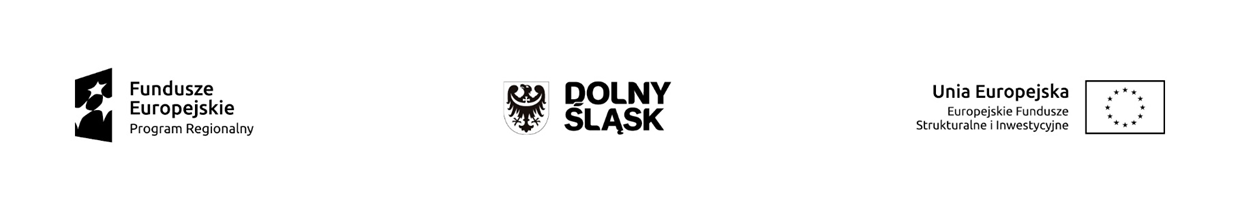 Załącznik nr 5 do Szczegółowego opisu osi priorytetowych RPO WD 2014-2020 z dn. Wykaz projektów zidentyfikowanych przez IZ RPO WD      
w ramach trybu pozakonkursowego RPO WD 2014-2020Załącznik w opracowaniu, będzie uzupełniany niezwłocznie po przeprowadzeniu procedury identyfikacji poszczególnych projektów pozakonkursowych RPO WD 2014-2020. Za procedurę identyfikacji projektów w ramach pozakonkursowego trybu wyboru projektów odpowiada Departament Gospodarki w Urzędzie Marszałkowskim Województwa Dolnośląskiego. Za identyfikację projektów pozakonkursowych finansowanych w ramach EFS odpowiada Dolnośląski Wojewódzki Urząd Pracy jako Instytucja Pośrednicząca, odpowiedzialna za realizację odpowiednich zakresów działań. Instytucja Zarządzająca RPO WD oraz Instytucja Pośrednicząca zobowiązane są do stosowania wytycznych w zakresie trybów wyboru projektów zawartych w Umowie Partnerstwa oraz Wytycznych w zakresie trybów wyboru projektów na lata 2014-2020, zatwierdzonych przez Ministra Inwestycji i Rozwoju w dniu 13.02.2018 r.Oś priorytetowa 1 Przedsiębiorstwa i innowacjeDziałanie 1.3 Rozwój przedsiębiorczościPoddziałanie 1.3.4 Rozwój przedsiębiorczości – ZIT AWOś priorytetowa 4 Środowisko i zasobyDziałanie 4.3 Dziedzictwo kulturowePoddziałanie 4.3.1 Dziedzictwo kulturowe – konkursy horyzontalnePoddziałanie 4.3.3 Dziedzictwo kulturowe – ZIT AJOś priorytetowa 5 TransportDziałanie 5.1 Drogowa dostępność transportowaPoddziałanie 5.1.1 Drogowa dostępność transportowa – konkursy horyzontalnePoddziałanie 5.1.2 Drogowa dostępność transportowa – ZIT WrOF*Projekt z listy rezerwowejPoddziałanie 5.1.3 Drogowa dostępność transportowa – ZIT AJPoddziałanie 5.1.4 Drogowa dostępność transportowa – ZIT AWDziałanie 5.2 System transportu kolejowego Poddziałanie 5.2.1 System transportu kolejowego – konkursy horyzontalnePoddziałanie 5.2.2 System transportu kolejowego – ZIT WrOFPoddziałanie 5.2.3 System transportu kolejowego - ZIT AJPoddziałanie 5.2.4 System transportu kolejowego - ZIT AWOś priorytetowa 6 Infrastruktura spójności społecznejDziałanie 6.2 Inwestycje w infrastrukturę zdrowotnąOś priorytetowa 8 Rynek pracyDziałanie 8.1 Projekty powiatowych urzędów pracy* kwota środków ( limity) Funduszu Pracy na rok 2016 na realizację projektów współfinansowanych z EFS w ramach RPO 2014-2020Działanie 8.2 Wsparcie osób poszukujących pracySzczegółowe informacje na temat projektów realizowanych w ramach Działania 8.1 oraz 8.2 zamieszczane są na stronie www.rpo.dwup.pl.Oś priorytetowa 9 Włączenie społeczneDziałanie 9.4 Wspieranie gospodarki społecznejOś priorytetowa 10 EdukacjaDziałanie 10.4 Dostosowanie systemów kształcenia i szkolenia zawodowego do potrzeb rynku pracyOś priorytetowa 11 Pomoc technicznaDziałanie 11.1 Pomoc technicznaInstrumenty Finansowe w ramach RPO WD 2014-2020Projekty pozakonkursowe realizowane w trybie nadzwyczajnymTryb nadzwyczajny, o którym mowa w art. 10 ustawy z dnia 3 kwietnia 2020 r. o szczególnych rozwiązaniach wspierających realizację programów operacyjnych w związku z wystąpieniem covid-19 w 2020 r. Zastosowanie trybu zgodnie z propozycją Ministerstwa Funduszy i Polityki Regionalnej w zakresie projektów w ramach priorytetu inwestycyjnego 9.iv wdrażanych ze względu na sytuację epidemiologiczną związaną z wystąpieniem choroby zakaźnej COVID-19 wywołanej wirusem SARS-CoV-2.l.pNumer działania 
lub poddziałaniaTytuł lub zakres projektuPodmiot zgłaszającyData identyfikacjiPodmiot, który będzie wnioskodawcąSzacowana całkowita wartość projektu (PLN)Szacowana wartość kosztów kwalifikowalnych(PLN)Duży projekt (T/I/ND)Szacowany wkład UE (PLN)Zakładane efekty 
projektu wyrażone 
wskaźnikamiZakładane efekty 
projektu wyrażone 
wskaźnikamiPrzewidywany w dniu identyfikacji termin 
złożenia wniosku 
o dofinansowanie
(kwartał/miesiąc oraz rok)Przewidywany w dniu identyfikacji termin 
rozpoczęcia realizacji projektu(kwartał/miesiąc oraz rok)Przewidywany w dniu identyfikacji termin zakończenia realizacji projektu (kwartał/miesiąc oraz rok)l.pNumer działania 
lub poddziałaniaTytuł lub zakres projektuPodmiot zgłaszającyData identyfikacjiPodmiot, który będzie wnioskodawcąSzacowana całkowita wartość projektu (PLN)Szacowana wartość kosztów kwalifikowalnych(PLN)Duży projekt (T/I/ND)Szacowany wkład UE (PLN)WskaźnikWartość 
docelowaPrzewidywany w dniu identyfikacji termin 
złożenia wniosku 
o dofinansowanie
(kwartał/miesiąc oraz rok)Przewidywany w dniu identyfikacji termin 
rozpoczęcia realizacji projektu(kwartał/miesiąc oraz rok)Przewidywany w dniu identyfikacji termin zakończenia realizacji projektu (kwartał/miesiąc oraz rok)11.3.„Catching-up regions – uczelnie w odpowiedzi na wyzwania biznesu”Dolnośląska Agencja Rozwoju Regionalnego S.A.2020r.Dolnośląska Agencja Rozwoju Regionalnego S.A.2 500 653,752 500 653,75ND2 125 555, 69Liczba przedsiębiorstw otrzymujących wsparcieLiczba przedsiębiorstw otrzymujących wsparcie niefinansoweLiczba przedsiębiorstw wspartych w zakresie doradztwa specjalistycznego30 [przedsiębiorstwa]30 [przedsiębiorstwa]15 [szt.]IV kw. 2020 r.I kw. 2021 r.II kw.2022 r.l.pNumer działania 
lub poddziałaniaTytuł lub zakres projektuPodmiot zgłaszającyData identyfikacjiPodmiot, który będzie wnioskodawcąSzacowana całkowita wartość projektu (PLN)Szacowana wartość kosztów kwalifikowalnych(PLN)Duży projekt (T/I/ND)Szacowany wkład UE (PLN)Zakładane efekty 
projektu wyrażone 
wskaźnikamiZakładane efekty 
projektu wyrażone 
wskaźnikamiPrzewidywany w dniu identyfikacji termin 
złożenia wniosku 
o dofinansowanie
(kwartał/miesiąc oraz rok)Przewidywany w dniu identyfikacji termin 
rozpoczęcia realizacji projektu(kwartał/miesiąc oraz rok)Przewidywany w dniu identyfikacji termin zakończenia realizacji projektu (kwartał/miesiąc oraz rok)l.pNumer działania 
lub poddziałaniaTytuł lub zakres projektuPodmiot zgłaszającyData identyfikacjiPodmiot, który będzie wnioskodawcąSzacowana całkowita wartość projektu (PLN)Szacowana wartość kosztów kwalifikowalnych(PLN)Duży projekt (T/I/ND)Szacowany wkład UE (PLN)WskaźnikWartość 
docelowaPrzewidywany w dniu identyfikacji termin 
złożenia wniosku 
o dofinansowanie
(kwartał/miesiąc oraz rok)Przewidywany w dniu identyfikacji termin 
rozpoczęcia realizacji projektu(kwartał/miesiąc oraz rok)Przewidywany w dniu identyfikacji termin zakończenia realizacji projektu (kwartał/miesiąc oraz rok)14.3.1Rewaloryzacja dla potrzeb ruchu turystycznego oraz funkcji kulturalnych, zdegradowanych  i niedostępnych części Pomnika Historii – Twierdzy Srebrna Góra, wraz z niezbędną infrastrukturą technicznąTwierdza Srebrna Góra sp. z o.o.14.08.2019 r.Twierdza Srebrna Góra sp. z o.o.16 143 750,0012 567 150,00ND10 499 415,04Liczba zabytków nieruchomych objętych wsparciemWzrost oczekiwanej liczby odwiedzin w objętych wsparciem miejscach należących do dziedzictwa kulturowego i naturalnego oraz stanowiących atrakcje turystyczne1 szt.10 000 odwiedziny/ rokIV kwartał 2019 r.I kwartał 2020 r.II kwartał 2023 r.24.3.1Rewitalizacja romantycznego zespołu pałacowo-parkowego poprzez odtworzenie wybranych fragmentów zabytkowego pałacu i parku w Kamieńcu Ząbkowickim - etap IGmina Kamieniec Ząbkowicki07.04.2020 r.Gmina Kamieniec Ząbkowicki2  414  194,951  962  760,12ND1  624  159,00Liczba zabytków nieruchomych objętych wsparciemWzrost oczekiwanej liczby odwiedzin w objętych wsparciem miejscach należących do dziedzictwa kulturowego i naturalnego oraz stanowiących atrakcje turystyczneWzrost zatrudnienia we wspieranych podmiotach (innych niż przedsiębiorstwa) O/K/M1 szt.2 000 odwiedziny/ rok1 EPCII kwartał 2020 r.II kwartał 2020 r.IV kwartał 2020 r.l.pNumer działania 
lub poddziałaniaTytuł lub zakres projektuPodmiot zgłaszającyData identyfikacjiPodmiot, który będzie wnioskodawcąSzacowana całkowita wartość projektu (PLN)Szacowana wartość kosztów kwalifikowalnych(PLN)Duży projekt (T/I/ND)Szacowany wkład UE (PLN)Zakładane efekty 
projektu wyrażone 
wskaźnikamiZakładane efekty 
projektu wyrażone 
wskaźnikamiPrzewidywany w dniu identyfikacji termin 
złożenia wniosku 
o dofinansowanie
(kwartał/miesiąc oraz rok)Przewidywany w dniu identyfikacji termin 
rozpoczęcia realizacji projektu(kwartał/miesiąc oraz rok)Przewidywany w dniu identyfikacji termin zakończenia realizacji projektu (kwartał/miesiąc oraz rok)l.pNumer działania 
lub poddziałaniaTytuł lub zakres projektuPodmiot zgłaszającyData identyfikacjiPodmiot, który będzie wnioskodawcąSzacowana całkowita wartość projektu (PLN)Szacowana wartość kosztów kwalifikowalnych(PLN)Duży projekt (T/I/ND)Szacowany wkład UE (PLN)WskaźnikWartość 
docelowaPrzewidywany w dniu identyfikacji termin 
złożenia wniosku 
o dofinansowanie
(kwartał/miesiąc oraz rok)Przewidywany w dniu identyfikacji termin 
rozpoczęcia realizacji projektu(kwartał/miesiąc oraz rok)Przewidywany w dniu identyfikacji termin zakończenia realizacji projektu (kwartał/miesiąc oraz rok)14.3.3Renowacja zabytkowego zespołu pałacowo-parkowego w Jeleniej Górze i jego adaptacja na centrum kulturyMiasto Jelenia Góra27.08.2019 r.Miasto Jelenia Góra 15 361 300,0015 361 300,00ND7 893 421,46Liczba zabytków nieruchomych objętych wsparciemLiczba instytucji kultury objętych wsparciemWzrost oczekiwanej liczby odwiedzin w objętych wsparciem miejscach należących do dziedzictwa kulturowego i naturalnego oraz stanowiących atrakcje turystyczne1 szt.1 szt.15 000 odwiedziny/ rokIIkwartał 2020 r.IV kwartał 2014 r.IV kwartał 2022 r.l.pnumer działania 
lub poddziałaniatytuł lub zakres projektupodmiot zgłaszającydata identyfikacjipodmiot, który będzie wnioskodawcąszacowana całkowita wartość projektu (PLN)szacowana wartość kosztów kwalifikowalnych(PLN)duży projekt (T/N/ND)szacowany wkład UE (PLN)zakładane efekty 
projektu wyrażone 
wskaźnikamizakładane efekty 
projektu wyrażone 
wskaźnikamiprzewidywany w dniu identyfikacji termin 
złożenia wniosku 
o dofinansowanie
(kwartał/ miesiąc oraz rok)przewidywany w dniu identyfikacji termin 
rozpoczęcia realizacji projektu(kwartał/miesiąc oraz rok)przewidywany w dniidentyfikacji termin zakończenia realizacji projektu (kwartał/miesiąc oraz rok)l.pnumer działania 
lub poddziałaniatytuł lub zakres projektupodmiot zgłaszającydata identyfikacjipodmiot, który będzie wnioskodawcąszacowana całkowita wartość projektu (PLN)szacowana wartość kosztów kwalifikowalnych(PLN)duży projekt (T/N/ND)szacowany wkład UE (PLN)wskaźnikwartość 
docelowaprzewidywany w dniu identyfikacji termin 
złożenia wniosku 
o dofinansowanie
(kwartał/ miesiąc oraz rok)przewidywany w dniu identyfikacji termin 
rozpoczęcia realizacji projektu(kwartał/miesiąc oraz rok)przewidywany w dniidentyfikacji termin zakończenia realizacji projektu (kwartał/miesiąc oraz rok)15.1.1Budowa drogi wojewódzkiej od drogi wojewódzkiej nr 455 do drogi krajowej nr 98Województwo Dolnośląskie reprezentowane przez Dolnośląską Służbę Dróg i Kolei we Wrocławiu16.10.2015 r.Województwo Dolnośląskie reprezentowane przez Dolnośląską Służbę Dróg i Kolei we Wrocławiu  222 156 349,44  205 239 107,46ND    174 453 241,341. Całkowita długość nowych dróg (CI13);2.Długość wybudowanych dróg wojewódzkich.1. 9,8 km2. 9,8 kmII kwartał2018 III kwartał 2015I kwartał 2023 25.1.1Połączenie miast Dolnego Śląska - budowa południowo wschodniego obejścia BolesławcaWojewództwo Dolnośląskie reprezentowane przez Dolnośląską Służbę Dróg i Kolei we Wrocławiu16.10.2015 r.Województwo Dolnośląskie reprezentowane przez Dolnośląską Służbę Dróg i Kolei we Wrocławiu  34 181 366,11 34 181 366,11ND  29 054 161,211. Całkowita długość nowych dróg (CI13);2.Długość wybudowanych dróg wojewódzkich;3.Liczba wybudowanych obwodnic.1.3,998 km2.3,998 km3. 1 szt.IV kwartał 2016IV kwartał 2014IV kwartał 201935.1.1Połączenie miast Dolnego Śląska na odcinku Bolesławiec - Lwówek Śląski drogą wojewódzką nr 297Województwo Dolnośląskie reprezentowane przez Dolnośląską Służbę Dróg i Kolei we Wrocławiu16.10.2015Województwo Dolnośląskie reprezentowane przez Dolnośląską Służbę Dróg i Kolei we Wrocławiu  34 156 549,29   28 883 322,04ND 24 550 823,731) Całkowita długość przebudowanych lub zmodernizowanych dróg(Cl 14 )2) Długość przebudowanych dróg wojewódzkich;1) 12,55 km2) 12,55 kmII kwartał 2017II kwartał 2016I  kwartał 201945.1.1Budowa drogi wojewódzkiej od skrzyżowania z ul. Grota – Roweckiego do drogi wojewódzkiej nr 395 (do ronda  Żerniki Wrocławskie) i do granicy Wrocławia (ul. Buforowa)Województwo Dolnośląskie reprezentowane przez Dolnośląską Służbę Dróg i Kolei we Wrocławiu16.10.2015 r.Województwo Dolnośląskie reprezentowane przez Dolnośląską Służbę Dróg i Kolei we Wrocławiu37 008 61037 000 000ND  31 450  0001. Całkowita długość nowych dróg (CI13);2.Długość wybudowanych dróg wojewódzkich;1. 2,36 km2. 2,36 km III kwartał 2018II kwartał 2016 IIkwartał 2022 55.1.1Drogi dojazdowe do mostu na Odrze w m. Ciechanów na odcinku Ciechanów – Góra wraz z obwodnicą Góry w zakresie: Przebudowy drogi wojewódzkiej nr 323 km ok. 32+060 – 36+888 na odcinku Luboszyce – Ciechanów  –  jako kontynuacja budowy przepraw przez OdręWojewództwo Dolnośląskie reprezentowane przez Dolnośląską Służbę Dróg i Kolei we Wrocławiu16.10.2015 r.Województwo Dolnośląskie reprezentowane przez Dolnośląską Służbę Dróg i Kolei we Wrocławiu 40 595 439,96 40 512 976,11ND   34 436 029,691. Całkowita długość nowych dróg (CI13);2.Długość wybudowanych dróg wojewódzkich;3. Liczba wybudowanych obwodnic.1. 4,75 km2. 4,75 km3. 1III kwartał 2017 III kwartał 2015 IV kwartał 2020 65.1.1Drogi dojazdowe do mostu na Odrze w m. Ciechanów na odcinku Lubin, Głogów - Ciechanów w zakresie: Przebudowy drogi wojewódzkiej nr 323 na odcinku Radoszyce – Gawrony wraz z budową obwodnic miejscowości Nieszczyce i Brodowice– jako kontynuacja budowy przepraw przez OdręWojewództwo Dolnośląskie reprezentowane przez Dolnośląską Służbę Dróg i Kolei we Wrocławiu16.10.2015 r.Województwo Dolnośląskie reprezentowane przez Dolnośląską Służbę Dróg i Kolei we Wrocławiu  28 286 971,32  26 563 878,85ND  22 579 297,021. Całkowita długość nowych dróg (CI13);2. Całkowita długość przebudowanych lub zmodernizowanych dróg (CL14);3.Długość wybudowanych dróg wojewódzkich;4. Długość przebudowanych dróg wojewódzkich;5. Liczba wybudowanych obwodnic.1.  2,93 km2. 5,7 km3.  2,93km4. 5,7 km5. 2I kwartał 2016 II kwartał 2015 IV kwartał 2018 75.1.1Realizacja projektu Trasa Sudecka – budowa obwodnicy Dzierżoniowa w ciągu drogi wojewódzkiej nr 382 (od skrzyżowania z drogą wojewódzką nr 383 ul. Jana Kilińskiego wraz z rondem do włączenia w drogę wojewódzką nr 382 ul. Świdnicka)Województwo Dolnośląskie reprezentowane przez Dolnośląską Służbę Dróg i Kolei we Wrocławiu16.10.2015 r.Województwo Dolnośląskie reprezentowane przez Dolnośląską Służbę Dróg i Kolei we Wrocławiu 42 520 042,24 42 519 876,19ND 36 141 894,761. Całkowita długość nowych dróg (CI13);2.Długość wybudowanych dróg wojewódzkich;3. Liczba wybudowanych obwodnic.1. 3,021 km 2. 3,021 km3. 1I kwartał 2016II kwartał  2014IV kwartał 202085.1.1Skomunikowanie mostu na rzece Odrze w miejscowości Brzeg Dolny z drogą krajową nr 94 i drogą wojewódzką nr 340 w zakresie: – odcinek od drogi wojewódzkiej nr 341 do drogi powiatowej nr 1353D w m. Radecz– jako kontynuacja budowy przeprawy przez OdręWojewództwo Dolnośląskie reprezentowane przez Dolnośląską Służbę Dróg i Kolei we Wrocławiu16.10.2015 r.Województwo Dolnośląskie reprezentowane przez Dolnośląską Służbę Dróg i Kolei we Wrocławiu   31 152 282,65    26 340 492,17ND  22 389 418,361. Całkowita długość nowych dróg (CI13);2.Długość wybudowanych dróg wojewódzkich;3. Liczba wybudowanych obwodnic.1. 5,4 km2. 5,4 km3. 1I kwartał 2016IV kwartał 2015III kwartał 201995.1.1Realizacja projektu Trasa Sudecka – przebudowa drogi wojewódzkiej nr 379 od ronda ul. Uczniowskiej w m . Stary Julianów do ronda ul. Wałbrzyska w m. ŚwidnicaWojewództwo Dolnośląskie reprezentowane przez Dolnośląską Służbę Dróg i Kolei we Wrocławiu16.10.2015 r.Województwo Dolnośląskie reprezentowane przez Dolnośląską Służbę Dróg i Kolei we Wrocławiu  36 955 422,83  36 955 422,83ND  31 412 109,401. Całkowita długość przebudowanych lub zmodernizowanych dróg (CL14);2. Długość przebudowanych dróg wojewódzkich;1. 11,02 km2. 11,02 kmII kwartał  2017II kwartał 2017IV kwartał 2021105.1.1Skomunikowanie mostu na rzece Odrze w miejscowości Brzeg Dolny z drogą krajową nr 94 i drogą wojewódzką nr 340 w zakresie: odcinek od drogi powiatowej nr 2060D w m. Zabór Wielki do włączenia do drogi powiatowej nr 2059D– jako kontynuacja budowy przepraw przez OdręWojewództwo Dolnośląskie reprezentowane przez Dolnośląską Służbę Dróg i Kolei we Wrocławiu16.10.2015 r.Województwo Dolnośląskie reprezentowane przez Dolnośląską Służbę Dróg i Kolei we Wrocławiu     67 310 701,70  56 582 787,00ND48 095 368,941. Całkowita długość nowych dróg (CI13);2.Długość wybudowanych dróg wojewódzkich;3. Liczba wybudowanych obwodnic.1. 3,98 km2. 3,98 km3. 1 IV kwartał 2016I kwartał 2014IV kwartał 2018115.1.1Realizacja projektu Trasa Sudecka-budowa obwodnicy Dzierżoniowa w ciągu drogi wojewódzkiejnr 382 (od skrzyżowania z drogą wojewódzką nr 384ul. Batalionów Chłopskich do skrzyżowania z drogąwojewódzką nr 383ul. Jana Kilińskiego) -etap IIWojewództwo Dolnośląskie reprezentowane przez Dolnośląską Służbę Dróg i Kolei we Wrocławiu12.11.2020 r.Województwo Dolnośląskie reprezentowane przez Dolnośląską Służbę Dróg i Kolei we Wrocławiu45 683 209,9545 683 209,95ND38 830 728,461) Całkowita długośćnowych dróg (CI 13)2) Długość wybudowanych drógwojewódzkich1) 2,81 km2) 2,81 km I kwartał 2021 I kwartał 2014IV kwartał 2023L.pnumer działania 
lub poddziałaniatytuł lub zakres projektupodmiot zgłaszającydata identyfikacjipodmiot, który będzie wnioskodawcąszacowana całkowita wartość
 projektu (PLN)szacowana wartość kosztów
 kwalifikowalnych(PLN)duży projekt (T/N/ND)szacowany wkład UE (PLN)zakładane efekty 
projektu wyrażone 
wskaźnikamizakładane efekty 
projektu wyrażone 
wskaźnikamiprzewidywany w dniu identyfikacji termin 
złożenia wniosku 
o dofinansowanie
(kwartał/ miesiąc oraz rok)przewidywany w dniu identyfikacji termin 
rozpoczęcia realizacji projektu(kwartał/miesiąc oraz rok)przewidywany w dniu identyfikacji termin
 zakończenia realizacji projektu
 (kwartał/miesiąc oraz rok)L.pnumer działania 
lub poddziałaniatytuł lub zakres projektupodmiot zgłaszającydata identyfikacjipodmiot, który będzie wnioskodawcąszacowana całkowita wartość
 projektu (PLN)szacowana wartość kosztów
 kwalifikowalnych(PLN)duży projekt (T/N/ND)szacowany wkład UE (PLN)wskaźnikwartość 
docelowaprzewidywany w dniu identyfikacji termin 
złożenia wniosku 
o dofinansowanie
(kwartał/ miesiąc oraz rok)przewidywany w dniu identyfikacji termin 
rozpoczęcia realizacji projektu(kwartał/miesiąc oraz rok)przewidywany w dniu identyfikacji termin
 zakończenia realizacji projektu
 (kwartał/miesiąc oraz rok)15.1.2Przebudowa ul. Buforowej w ciągu drogi wojewódzkiej nr 395 we Wrocławiu – etap IGmina Wrocław29.09.2015.Gmina Wrocław     89 651 927,06 65 745 413,07ND 55 883 601,07Całkowita długość przebudowywanych lub zmodernizowanych dróg;Długość przebudowanych dróg wojewódzkich3,14 km3,14 kmIV kwartał
 2016IV kwartał  2016II kwartał 202025.1.2Budowa drogi wojewódzkiej 
nr 451 – wschodniej obwodnicy OleśnicyMiasto Oleśnica29.09.2015.Województwo Dolnośląskie/DSDiK  38 087 168,75   31 561 439,56ND        26 827 223,62Drogi: całkowita długość nowych dróg (CI 13)Długość wybudowanych dróg wojewódzkichLiczba wybudowanych obwodnicCałkowita długość przebudowywanych lub zmodernizowanych drógDługość przebudowanych dróg wojewódzkichDługość przebudowanych dróg gminnychDługość przebudowanych dróg powiatowych2,75 km2,75 km1 szt.2,05 km1,28 km0,05 km0,72 kmIV kwartał2017I kwartał 2016I kwartał 202235.1.2Poprawa dostępności transportowej dróg wojewódzkich nr 343, nr 342, nr 340 w miejscowości Oborniki ŚląskieGmina Oborniki Śląskie29.09.2015.Województwo Dolnośląskie/DSDiK 16 082 179,00     15 197 872,65    ND918 191,75    Całkowita długość nowych dróg (CI 13)Długość  wybudowanych dróg wojewódzkichCałkowita długość przebudowanych lub zmodernizowanych drógDługość przebudowanych dróg wojewódzkichDługość przebudowanych dróg powiatowych1,16 km1,16 km 1,53km1,49 km0,04 kmIV kwartał             2017 I kwartał 2016II kwartał 2021 45.1.2Modernizacja ul. Dobroszyckiej 
 w ciągu drogi wojewódzkiej nr  340 od ul. Wojska Polskiego do węzła Dąbrowa drogi S 8Miasto Oleśnica29.09.2015.Województwo Dolnośląskie/DSDiK    11 332 551,00  7 761 593,22ND  6 597 354,24Drogi: całkowita długość przebudowanych lub zmodernizowanych dróg (CI 14);Długość przebudowanych dróg wojewódzkich;Długość przebudowanych dróg powiatowych;Długość przebudowanych dróg gminnych1,65 km1,03 km0,28 km0,34 kmIV kwartał             2017 I kwartał 2016III kwartał 202155.1.2Przebudowa ulic w ciągu drogi wojewódzkiej nr 342 we WrocławiuGmina Wrocław29.09.2015.Gmina Wrocław38 264 676,0038 264 676,00ND  18 791 782,371. Drogi: całkowita długość przebudowywanych lub zmodernizowanych dróg (CI 14)2. Długość przebudowanych dróg wojewódzkich5,2 km5,2 kmII kwartał              2018 IV kwartał 2016  II kwartał 20216*     5.1.2*Rozbudowa ul. Osobowickiej 
w ciągu drogi wojewódzkiej 
nr 327 we WrocławiuGmina Wrocław29.09.2015.Gmina Wrocław26 820 21221 805 050ND18 534 292,50Drogi: całkowita długość przebudowywanych lub zmodernizowanych dróg (CI 14)Długość przebudowanych dróg wojewódzkich1.1,3 km2. 1,3 kmIV kwartał
 2017I kwartał 2018IV kwartał 20197*5.1.2*Przebudowa drogowego mostu Żernickiego w ciągu drogi wojewódzkiej nr 362 
we WrocławiuGmina Wrocław29.09.2015.Gmina Wrocław13 391 00010 886 992ND253 943,20Drogi: całkowita długość przebudowywanych lub zmodernizowanych dróg (CI 14)Długość przebudowanych dróg wojewódzkich1.0,187 km2.0,187 kmI kwartał
 2016I kwartał 2014II kwartał 2017   l.p.numer działania 
lub poddziałaniatytuł lub zakres projektupodmiot zgłaszającydata identyfikacjipodmiot, który będzie wnioskodawcąszacowana całkowita wartość projektu (PLN)szacowana wartość kosztów kwalifikowalnych(PLN)duży projekt (T/N/ND)szacowany wkład UE (PLN)zakładane efekty 
projektu wyrażone 
wskaźnikamizakładane efekty 
projektu wyrażone 
wskaźnikamiprzewidywany w dniu identyfikacji termin 
złożenia wniosku 
o dofinansowanie
(kwartał/ miesiąc oraz rok)przewidywany w dniu identyfikacji termin 
rozpoczęcia realizacji projektu(kwartał/miesiąc oraz rok)przewidywany w dniu identyfikacji termin
 zakończenia realizacji projektu
 (kwartał/miesiąc oraz rok)   l.p.numer działania 
lub poddziałaniatytuł lub zakres projektupodmiot zgłaszającydata identyfikacjipodmiot, który będzie wnioskodawcąszacowana całkowita wartość projektu (PLN)szacowana wartość kosztów kwalifikowalnych(PLN)duży projekt (T/N/ND)szacowany wkład UE (PLN)wskaźnikwartość 
docelowaprzewidywany w dniu identyfikacji termin 
złożenia wniosku 
o dofinansowanie
(kwartał/ miesiąc oraz rok)przewidywany w dniu identyfikacji termin 
rozpoczęcia realizacji projektu(kwartał/miesiąc oraz rok)przewidywany w dniu identyfikacji termin
 zakończenia realizacji projektu
 (kwartał/miesiąc oraz rok)15.1.3Obwodnica południowa Jeleniej Góry – Etap IIMiasto Jelenia Góra11.10.2016Miasto Jelenia  Góra 55 911 344,68   55 874 972,12ND  42 872 866,091.Drogi: całkowita długość nowych dróg2.Skrócenie czasu przejazdu mierzonego od granic AJ na terenie gminy Janowice Wielkie do przejścia granicznego w Jakuszycach1.5,29 km2.52 minIV kwartał 2016 IV kwartał 2015II  kwartał 2019l.p.numer działania 
lub poddziałaniatytuł lub zakres projektupodmiot zgłaszającydata identyfikacjipodmiot, który będzie wnioskodawcąszacowana całkowita wartość projektu (PLN)szacowana wartość kosztów kwalifikowalnych(PLN)duży projekt (T/N/ND)szacowany wkład UE (PLN)zakładane efekty 
projektu wyrażone 
wskaźnikamizakładane efekty 
projektu wyrażone 
wskaźnikamiprzewidywany w dniu 
identyfikacji termin 
złożenia wniosku 
o dofinansowanie
(kwartał/ miesiąc oraz rok)przewidywany w dniu 
identyfikacji termin 
rozpoczęcia realizacji projektu(kwartał/miesiąc oraz rok)przewidywany w dniu 
identyfikacji termin zakończenia realizacji projektu 
(kwartał/miesiąc oraz rok)l.p.numer działania 
lub poddziałaniatytuł lub zakres projektupodmiot zgłaszającydata identyfikacjipodmiot, który będzie wnioskodawcąszacowana całkowita wartość projektu (PLN)szacowana wartość kosztów kwalifikowalnych(PLN)duży projekt (T/N/ND)szacowany wkład UE (PLN)wskaźnikwartość 
docelowaprzewidywany w dniu 
identyfikacji termin 
złożenia wniosku 
o dofinansowanie
(kwartał/ miesiąc oraz rok)przewidywany w dniu 
identyfikacji termin 
rozpoczęcia realizacji projektu(kwartał/miesiąc oraz rok)przewidywany w dniu 
identyfikacji termin zakończenia realizacji projektu 
(kwartał/miesiąc oraz rok)15.1.4Przebudowa ulic Świdnickiej i Piłsudskiego w Nowej Rudzie będących łącznikiem pomiędzy Drogą Sudecką a centrum miasta oraz noworudzką podstrefą WSSE INVEST Park i drogą 385 do przejścia granicznego w TłumaczowieGmina Miejska Nowa Ruda29.09.2015Gmina Miejska Nowa Ruda12 885 803,2310 230 000,00ND8 695 500,001. Całkowita długość przebudowanych lub zmodernizowanych dróg (CI 14)2.Długość przebudowanych dróg wojewódzkich.1. 3,80567km2. 3,80567kmIV kwartał 2016IV kwartał 2016IV kwartał 2018 25.1.4Przebudowa dróg wojewódzkich nr 367 i 381 na obszarze gmin Boguszów-Gorce i Wałbrzych wraz z budową obwodnicy Boguszowa-Gorc i dzielnicy Sobięcin w Wałbrzychu („Droga Sudecka”)Gmina Wałbrzych02.03.2016Gmina Wałbrzych 65 587 804,57 65 448 107,31 ND55 630 891,21 1. Długość przebudowanych dróg wojewódzkich;2. Całkowita długość przebudowanych lub zmodernizowanych dróg (CI 14)1. 2,6 km2. 2,6 kmIV kwartał 2017IV kwartał 2015IV kwartał 2022l.pnumer działania 
lub poddziałaniatytuł lub zakres projektupodmiot zgłaszającydata identyfikacjipodmiot, który będzie wnioskodawcąszacowana całkowita wartość projektu (PLN)szacowana wartość kosztów kwalifikowalnych(PLN)duży projekt (T/N/ND)szacowany wkład UE (PLN)zakładane efekty 
projektu wyrażone 
wskaźnikamizakładane efekty 
projektu wyrażone 
wskaźnikamiprzewidywany w dniu identyfikacji termin 
złożenia wniosku 
o dofinansowanie
(kwartał/ miesiąc oraz rok)przewidywany w dniu identyfikacji termin 
rozpoczęcia realizacji projektu(kwartał/miesiąc oraz rok)przewidywany w dniu identyfikacji termin zakończenia realizacji projektu (kwartał/miesiąc oraz rok)l.pnumer działania 
lub poddziałaniatytuł lub zakres projektupodmiot zgłaszającydata identyfikacjipodmiot, który będzie wnioskodawcąszacowana całkowita wartość projektu (PLN)szacowana wartość kosztów kwalifikowalnych(PLN)duży projekt (T/N/ND)szacowany wkład UE (PLN)wskaźnikwartość 
docelowaprzewidywany w dniu identyfikacji termin 
złożenia wniosku 
o dofinansowanie
(kwartał/ miesiąc oraz rok)przewidywany w dniu identyfikacji termin 
rozpoczęcia realizacji projektu(kwartał/miesiąc oraz rok)przewidywany w dniu identyfikacji termin zakończenia realizacji projektu (kwartał/miesiąc oraz rok)15.2.1Rewitalizacja linii kolejowej nr 326 Wrocław Psie Pole – Trzebnica II EtapWojewództwo Dolnośląskie reprezentowane przez Dolnośląską Służbę Dróg i Kolei we Wrocławiu29.03.2016 r.Województwo Dolnośląskie reprezentowane przez Dolnośląską Służbę Dróg i Kolei we Wrocławiu7 109 275,705 782 857,08ND4 915 428,52Całkowita długość przebudowanych lub zmodernizowanych linii kolejowych (CI12);5,063 kmIII kwartał 2016 II kwartał 2016 I kwartał 2017 25.2.1Rewitalizacja linii kolejowej nr 285 na odcinku Wrocław Gł. – Świdnica Przedmieście wraz z linią nr 771 Świdnica Przedmieście – Świdnica MiastoPKP Polskie Linie Kolejowe S.A26.09.2016PKP Polskie Linie Kolejowe S.A  266 683 982,92   216 780 276,28ND  184 263 234,84Całkowita długość przebudowanych lub zmodernizowanych linii kolejowych (CI12);58,05 kmI kwartał 2019 I kwartał 2017 IV kwartał 2021 35.2.1Rewitalizacja linii kolejowej nr 341 na odcinku Dzierżoniów  -Bielawa ZachodniaWojewództwo Dolnośląskie reprezentowane przez Dolnośląską Służbę Dróg i Kolei we Wrocławiu25.03.2019Województwo Dolnośląskie reprezentowane przez Dolnośląską Służbę Dróg i Kolei we Wrocławiu   14 698 483,80  11 949 986,83ND 10 157 488,81Całkowita długość przebudowanych lub zmodernizowanych linii kolejowych (CI12)5,150 kmII kwartał 2019 I kwartał 2019 IV  kwartał 2020 45.2.1Rewitalizacja liniikolejowej nr 316 naodcinku Chojnów –Rokitki WojewództwoDolnośląskiereprezentowaneprzez DolnośląskąSłużbę Drógi Kolei weWrocławiu05.11.2020Województwo Dolnośląskie reprezentowane przez Dolnośląską Służbę Dróg i Kolei we Wrocławiu15 000 000,0012 195 121,95ND10 365 853,66Całkowita długośćprzebudowanychlubzmodernizowanychlinii kolejowych(CI 12)4,923 kmI kwartał 2021 IV kwartał 2020IV kwartał 2021l.p.numer działania 
lub poddziałaniatytuł lub zakres projektupodmiot zgłaszającydata identyfikacjipodmiot, który będzie wnioskodawcąszacowana całkowita wartość
 projektu (PLN)szacowana wartość kosztów
 kwalifikowalnych(PLN)duży projekt (T/N/ND)szacowany wkład UE (PLN)zakładane efekty 
projektu wyrażone 
wskaźnikamizakładane efekty 
projektu wyrażone 
wskaźnikamiprzewidywany w dniu identyfikacji termin 
złożenia wniosku 
o dofinansowanie
(kwartał/ miesiąc oraz rok)przewidywany w dniu identyfikacji termin 
rozpoczęcia realizacji projektu(kwartał/miesiąc oraz rok)przewidywany w dniu identyfikacji termin
 zakończenia realizacji projektu
 (kwartał/miesiąc oraz rok)l.p.numer działania 
lub poddziałaniatytuł lub zakres projektupodmiot zgłaszającydata identyfikacjipodmiot, który będzie wnioskodawcąszacowana całkowita wartość
 projektu (PLN)szacowana wartość kosztów
 kwalifikowalnych(PLN)duży projekt (T/N/ND)szacowany wkład UE (PLN)wskaźnikwartość 
docelowaprzewidywany w dniu identyfikacji termin 
złożenia wniosku 
o dofinansowanie
(kwartał/ miesiąc oraz rok)przewidywany w dniu identyfikacji termin 
rozpoczęcia realizacji projektu(kwartał/miesiąc oraz rok)przewidywany w dniu identyfikacji termin
 zakończenia realizacji projektu
 (kwartał/miesiąc oraz rok)15.2.2Rewitalizacja linii kolejowej nr 292 na odcinku Jelcz Miłoszyce – Wrocław Sołtysowice w celu przywrócenia przewozów pasażerskich we WrOFPKP Polskie Linie Kolejowe S.A. w partnerstwie z Gminą Wrocław, Gminą Czernica I Gminą Jelcz-Laskowice04.05.2016r.PKP Polskie Linie Kolejowe S.A.  102  437 557,15   83 161 342,61ND  70 687 141,23Całkowita długość przebudowanych lub zmodernizowanych linii kolejowych (CI 12)21,044[km]I kwartał2018IV kwartał 2016  IIkwartał 202125.2.2Dostosowanie linii kolejowej nr 274 do obsługi przewozów pasażerskich we WrOF poprzez budowę przystanku kolejowego Mokronos GórnyPKP Polskie Linie Kolejowe S.A. w partnerstwie z Gminą Kąty Wrocławskie04.05.2016rPKP Polskie Linie Kolejowe S.A.5 916 000,004 809 756,10ND4 088 292,68Całkowita długość przebudowanych lub zmodernizowanych linii kolejowych (CI 12)0,150[km]IV kwartał 2017 I kwartał 2017IV kwartał202035.2.2Dostosowanie linii kolejowej nr 273 do obsługi przewozów pasażerskich we WrOF poprzez modernizację przystanku kolejowego Wrocław MuchobórPKP Polskie Linie Kolejowe S.A.04.05.2016rPKP Polskie Linie Kolejowe S.A. 19 815 611,1416 090 302,96ND 13 676 757,52Całkowita długość przebudowanych lub zmodernizowanych linii kolejowych (CI 12)0,200[km]IV kwartał2017I kwartał2017III kwartał201945.2.2Dostosowanie linii kolejowej nr 276 do obsługi przewozów pasażerskich we WrOF poprzez budowę przystanku kolejowego IwinyPKP Polskie Linie Kolejowe S.A. w partnerstwie  Gminą Siechnice04.05.2016rPKP Polskie Linie Kolejowe S.A.    11 733 974,389 624 221,25ND    8 180 588,07 Całkowita długość przebudowanych lub zmodernizowanych linii kolejowych (CI 12)0,150[km]III kwartał 
2018I kwartał2017II kwartał2021l.p.numer działania 
lub poddziałaniatytuł lub zakres projektupodmiot zgłaszającydata identyfikacjipodmiot, który będzie wnioskodawcąszacowana całkowita wartość projektu (PLN)szacowana wartość kosztów kwalifikowalnych(PLN)szacowana wartość kosztów kwalifikowalnych(PLN)duży projekt (T/N/ND)szacowany wkład UE (PLN)zakładane efekty 
projektu wyrażone 
wskaźnikamizakładane efekty 
projektu wyrażone 
wskaźnikamizakładane efekty 
projektu wyrażone 
wskaźnikamiprzewidywany w dniu 
identyfikacji termin 
złożenia wniosku 
o dofinansowanie
(kwartał/ miesiąc oraz rok)przewidywany w dniu 
identyfikacji termin 
rozpoczęcia realizacji projektu(kwartał/miesiąc oraz rok)przewidywany w dniu 
identyfikacji termin 
rozpoczęcia realizacji projektu(kwartał/miesiąc oraz rok)przewidywany w dniu 
identyfikacji termin zakończenia realizacji projektu 
(kwartał/miesiąc oraz rok)l.p.numer działania 
lub poddziałaniatytuł lub zakres projektupodmiot zgłaszającydata identyfikacjipodmiot, który będzie wnioskodawcąszacowana całkowita wartość projektu (PLN)szacowana wartość kosztów kwalifikowalnych(PLN)szacowana wartość kosztów kwalifikowalnych(PLN)duży projekt (T/N/ND)szacowany wkład UE (PLN)wskaźnikwskaźnikwartość 
docelowaprzewidywany w dniu 
identyfikacji termin 
złożenia wniosku 
o dofinansowanie
(kwartał/ miesiąc oraz rok)przewidywany w dniu 
identyfikacji termin 
rozpoczęcia realizacji projektu(kwartał/miesiąc oraz rok)przewidywany w dniu 
identyfikacji termin 
rozpoczęcia realizacji projektu(kwartał/miesiąc oraz rok)przewidywany w dniu 
identyfikacji termin zakończenia realizacji projektu 
(kwartał/miesiąc oraz rok)15.2.3Budowa przystanków kolejowych w ciągu linii kolejowej Wrocław-Jelenia Góra nr 274 i 311/ Kolei AglomeracyjnejPKP Polskie Linie Kolejowe S.A.29.09.2015PKP Polskie Linie Kolejowe S.A.22 873 080,0022 873 080,00     18 556 500,00ND15 773 025,0015 773 025,00Liczba wspartych osobowych przystanków kolejowychZwiększenie ilości przystanków nowych/ zmodernizowanych1. 4 szt.2.10 szt. III kwartał 2017III kwartał 2017III  kwartał 2016IV kwartał 2020IV kwartał 2020l.p.numer działania 
lub poddziałaniatytuł lub zakres projektupodmiot zgłaszającydata identyfikacjipodmiot, który będzie wnioskodawcąszacowana całkowita wartość projektu (PLN)szacowana wartość kosztów kwalifikowalnych(PLN)duży projekt (T/N/ND)szacowany wkład UE (PLN)zakładane efekty 
projektu wyrażone 
wskaźnikamizakładane efekty 
projektu wyrażone 
wskaźnikamiprzewidywany w dniu 
identyfikacji termin 
złożenia wniosku 
o dofinansowanie
(kwartał/ miesiąc oraz rok)przewidywany w dniu 
identyfikacji termin 
rozpoczęcia realizacji projektu(kwartał/miesiąc oraz rok)przewidywany w dniu 
identyfikacji termin zakończenia realizacji projektu 
(kwartał/miesiąc oraz rok)l.p.numer działania 
lub poddziałaniatytuł lub zakres projektupodmiot zgłaszającydata identyfikacjipodmiot, który będzie wnioskodawcąszacowana całkowita wartość projektu (PLN)szacowana wartość kosztów kwalifikowalnych(PLN)duży projekt (T/N/ND)szacowany wkład UE (PLN)wskaźnikwartość 
docelowaprzewidywany w dniu 
identyfikacji termin 
złożenia wniosku 
o dofinansowanie
(kwartał/ miesiąc oraz rok)przewidywany w dniu 
identyfikacji termin 
rozpoczęcia realizacji projektu(kwartał/miesiąc oraz rok)przewidywany w dniu 
identyfikacji termin zakończenia realizacji projektu 
(kwartał/miesiąc oraz rok)15.2.4Przebudowa linii kolejowej nr 285 na odcinku Świdnica Kraszowice – Jedlina ZdrójPKP Polskie Linie Kolejowe S.A.02.03.2016PKP Polskie Linie Kolejowe S.A. 136 481 820,67110 935 449,81ND94 295 132,33Całkowita długość przebudowanych lub zmodernizowanych linii kolejowych (CI12)21,41 kmII kwartał 2018 II kwartał 2016 IV kwartał 2020 l.pnumer działania 
lub poddziałaniatytuł lub zakres projektupodmiot zgłaszającydata identyfikacjipodmiot, który będzie wnioskodawcąszacowana całkowita wartość projektu (PLN)szacowana wartość kosztów kwalifikowalnych(PLN)duży projekt (T/N/ND)szacowany wkład UE (PLN)zakładane efekty 
projektu wyrażone 
wskaźnikamizakładane efekty 
projektu wyrażone 
wskaźnikamiprzewidywany w dniu identyfikacji termin 
złożenia wniosku 
o dofinansowanie
(kwartał/ miesiąc oraz rok)przewidywany w dniu identyfikacji termin 
rozpoczęcia realizacji projektu(kwartał/miesiąc oraz rok)przewidywany w dniu identyfikacji termin zakończenia realizacji projektu (kwartał/miesiąc oraz rok)l.pnumer działania 
lub poddziałaniatytuł lub zakres projektupodmiot zgłaszającydata identyfikacjipodmiot, który będzie wnioskodawcąszacowana całkowita wartość projektu (PLN)szacowana wartość kosztów kwalifikowalnych(PLN)duży projekt (T/N/ND)szacowany wkład UE (PLN)wskaźnikwartość 
docelowaprzewidywany w dniu identyfikacji termin 
złożenia wniosku 
o dofinansowanie
(kwartał/ miesiąc oraz rok)przewidywany w dniu identyfikacji termin 
rozpoczęcia realizacji projektu(kwartał/miesiąc oraz rok)przewidywany w dniu identyfikacji termin zakończenia realizacji projektu (kwartał/miesiąc oraz rok)16.2„Poprawa dostępności 
i podniesienie jakości świadczeń zdrowotnych 
na rzecz ograniczenia zachorowalności mieszkańców regionu w związku z pojawieniem się COVID-19”Województwo Dolnośląskie03.04.2020 r.Województwo Dolnośląskie/Urząd Marszałkowski Województwa Dolnośląskiego/ DepartamentZdrowia91 200 000,0091 200 000,00ND91 200 000,00Liczba wspartych podmiotów leczniczych – programowy 24 szt.II kw. 2020 r.I kw. 2020 r.II kw.2021 r.2.6.2„Dolnośląski Ośrodek Medycyny Innowacyjnej – etap I”Wojewódzki Szpital Specjalistyczny we Wrocławiu 11.08.2020Wojewódzki Szpital Specjalistyczny we Wrocławiu 8 492 594,44 8 492 594,44 ND7 218 705,27 Liczba wspartych podmiotów leczniczych – programowy Ludność objęta ulepszonymi usługami zdrowotnymi 11115IV kwartał 2020III kwartał 2019IV kwartał 2021Numer działania8.1Tytuł lub zakres projektówProjekty pozakonkursowe Powiatowych Urzędów PracyPodmiot ZgłaszającyDWUPPodmioty, które będą wnioskodawcami Powiatowe Urzędy Pracy z Województwa DolnośląskiegoData identyfikacji 12 maja 2015 rokuSzacowana całkowita wartość projektów (PLN)36 324 200 PLN (najmniejsza wartość projektu to: 620 600 PLN największa wartość projektu: 3 753 600 PLN )Szacowana wartość kosztów kwalifikowalnych (PLN)36 324 200 PLNDuży projekt (T/N/ND) Nie dotyczySzacowany wkład UE (PLN)30 960 600 PLNZakładane efekty projektów wyrażone wskaźnikamiLiczba osób bezrobotnych (łącznie z  długotrwale bezrobotnymi) objętych wsparciem w programie (C) - 3 772Liczba osób o niskich kwalifikacjach objętych wsparciem w programie – 1 759Liczba osób z niepełnosprawnościami objętych wsparciem w programie - 240Liczba osób długotrwale bezrobotnych objętych wsparciem w programie (C) – 1 480Liczba osób w wieku 50 lat i więcej objętych wsparciem w programie - 536Liczba osób, które otrzymały bezzwrotne środki na podjęcie działalności gospodarczej w programie – 1 002Przewidywany w dniu identyfikacji termin złożenia wniosku o dofinansowanie (kwartał/miesiąc oraz rok)Czerwiec 2015 rokuPrzewidywany w dniu identyfikacji termin rozpoczęcia realizacji projektu (kwartał/miesiąc oraz rok)Styczeń 2015 rokuPrzewidywany w dniu identyfikacji termin zakończenia realizacji projektu (kwartał/miesiąc oraz rok)Marzec 2016 roku Numer działania8.1Tytuł lub zakres projektówProjekty pozakonkursowe Powiatowych Urzędów PracyPodmiot ZgłaszającyDWUPPodmioty, które będą wnioskodawcami Powiatowe Urzędy Pracy z Województwa DolnośląskiegoData identyfikacji 19 Stycznia 2016 rokuSzacowana całkowita wartość projektów (PLN)58 061 055,00 PLN* (najmniejsza wartość projektu to: 650 151,00 PLN   największa wartość projektu: 4 986 024,00 PLN )Szacowana wartość kosztów kwalifikowalnych (PLN)58 061 055,00 PLN*Duży projekt (T/N/ND) Nie dotyczySzacowany wkład UE (PLN)49 351 897,00 PLN*Zakładane efekty projektów wyrażone wskaźnikamiLiczba osób bezrobotnych (łącznie z  długotrwale bezrobotnymi) objętych wsparciem w programie (C)  5 287Liczba osób o niskich kwalifikacjach objętych wsparciem w programie 2 321Liczba osób z niepełnosprawnościami objętych wsparciem w programie (C) 313Liczba osób długotrwale bezrobotnych objętych wsparciem w programie (C) 1 885Liczba osób w wieku 50 lat i więcej objętych wsparciem w programie 746Liczba osób, które otrzymały bezzwrotne środki na podjęcie działalności gospodarczej w programie 1 370Liczba osób pracujących po opuszczeniu programu (łącznie z pracującymi na własny rachunek) (C) obliczana na podstawie liczby osób bezrobotnych (łącznie z długotrwale bezrobotnymi) objętych wsparciem w programie 2 215Liczba osób, które uzyskały kwalifikacje po opuszczeniu programu (C) obliczana na podstawie liczby osób bezrobotnych (łącznie z długotrwale bezrobotnymi) objętych wsparciem w programie (C) 378Liczba osób pracujących po opuszczeniu programu (łącznie z pracującymi na własny rachunek) (C) obliczana na podstawie liczby osób długotrwale bezrobotnych objętych wsparciem w programie (C) 590Liczba osób, które uzyskały kwalifikacje po opuszczeniu programu (C) obliczana na podstawie liczby osób długotrwale bezrobotnych objętych wsparciem w programie (C) 139Liczba osób pracujących po opuszczeniu programu (łącznie z pracującymi na własny rachunek) (C) obliczana na podstawie liczby osób z niepełnosprawnościami objętych wsparciem w programie (C) 98Liczba osób, które uzyskały kwalifikacje po opuszczeniu programu (C) obliczana na podstawie liczby osób z niepełnosprawnościami objętych wsparciem w programie (C) 19Liczba utworzonych miejsc pracy w ramach udzielonych z EFS środków na podjęcie działalności gospodarczej 1370Przewidywany w dniu identyfikacji termin złożenia wniosku o dofinansowanie (kwartał/miesiąc oraz rok)Kwiecień  2016 rokuPrzewidywany w dniu identyfikacji termin rozpoczęcia realizacji projektu (kwartał/miesiąc oraz rok)Styczeń 2016 rokuPrzewidywany w dniu identyfikacji termin zakończenia realizacji projektu (kwartał/miesiąc oraz rok)Marzec 2017 roku Numer działania8.1Tytuł lub zakres projektówProjekty pozakonkursowe Powiatowych Urzędów PracyPodmiot ZgłaszającyDWUPPodmioty, które będą wnioskodawcami Powiatowe Urzędy Pracy z Województwa DolnośląskiegoData identyfikacji 20 stycznia 2017 r.Szacowana całkowita wartość projektów (PLN)50 750 501,00 PLNnajmniejsza wartość projektu: 765 373,00 PLNnajwiększa wartość projektu: 6 477 065,00 PLNSzacowana wartość kosztów kwalifikowalnych (PLN)50 750 501,00Duży projekt (T/N/ND) Nie dotyczySzacowany wkład UE (PLN)43 137 926,00 PLNZakładane efekty projektów wyrażone wskaźnikamiLiczba osób bezrobotnych (łącznie z  długotrwale bezrobotnymi) objętych wsparciem w programie (C)4 571Liczba osób o niskich kwalifikacjach objętych wsparciem w programie 2 134Liczba osób z niepełnosprawnościami objętych wsparciem w programie (C)260Liczba osób długotrwale bezrobotnych objętych wsparciem w programie (C)1 591Liczba osób w wieku 50 lat i więcej objętych wsparciem w programie720Liczba osób, które otrzymały bezzwrotne środki na podjęcie działalności gospodarczej w programie1 234Liczba osób pracujących po opuszczeniu programu (łącznie z pracującymi na własny rachunek) (C) obliczana na podstawie liczby osób bezrobotnych (łącznie z długotrwale bezrobotnymi) objętych wsparciem w programie 2 290Liczba osób, które uzyskały kwalifikacje po opuszczeniu programu (C) obliczana na podstawie liczby osób bezrobotnych (łącznie z długotrwale bezrobotnymi) objętych wsparciem w programie (C)216Liczba osób pracujących po opuszczeniu programu (łącznie z pracującymi na własny rachunek) (C) obliczana na podstawie liczby osób długotrwale bezrobotnych objętych wsparciem w programie (C)634Liczba osób, które uzyskały kwalifikacje po opuszczeniu programu (C) obliczana na podstawie liczby osób długotrwale bezrobotnych objętych wsparciem w programie (C) 68Liczba osób pracujących po opuszczeniu programu (łącznie z pracującymi na własny rachunek) (C) obliczana na podstawie liczby osób z niepełnosprawnościami objętych wsparciem w programie (C)95Liczba osób, które uzyskały kwalifikacje po opuszczeniu programu (C) obliczana na podstawie liczby osób z niepełnosprawnościami objętych wsparciem w programie (C)10Liczba utworzonych miejsc pracy w ramach udzielonych z EFS środków na podjęcie działalności gospodarczej1 234Przewidywany w dniu identyfikacji termin złożenia wniosku o dofinansowanie (kwartał/miesiąc oraz rok)Luty 2017 r.Przewidywany w dniu identyfikacji termin rozpoczęcia realizacji projektu (kwartał/miesiąc oraz rok)Styczeń 2017 r.Przewidywany w dniu identyfikacji termin zakończenia realizacji projektu (kwartał/miesiąc oraz rok)Marzec 2018 r.Numer działania8.1Tytuł lub zakres projektówProjekty pozakonkursowe Powiatowych Urzędów PracyPodmiot ZgłaszającyDWUPPodmioty, które będą wnioskodawcami Powiatowe Urzędy Pracy z Województwa DolnośląskiegoData identyfikacji 06 marca 2018 r.Szacowana całkowita wartość projektów (PLN)52 193 620,48 PLNnajmniejsza wartość projektu: 849 197,00 PLNnajwiększa wartość projektu: 6  688 162,00 PLNSzacowana wartość kosztów kwalifikowalnych (PLN)52 193 620,48 PLNDuży projekt (T/N/ND) Nie dotyczySzacowany wkład UE (PLN)44 364 577,44 PLNZakładane efekty projektów wyrażone wskaźnikamiLiczba osób bezrobotnych (łącznie z  długotrwale bezrobotnymi) objętych wsparciem w programie (C)4 696Liczba osób o niskich kwalifikacjach objętych wsparciem w programie 2 137Liczba osób z niepełnosprawnościami objętych wsparciem w programie (C)302Liczba osób długotrwale bezrobotnych objętych wsparciem w programie (C)1 745Liczba osób w wieku 50 lat i więcej objętych wsparciem w programie668Liczba osób, które otrzymały bezzwrotne środki na podjęcie działalności gospodarczej w programie1 353Liczba osób pracujących po opuszczeniu programu (łącznie z pracującymi na własny rachunek) (C) obliczana na podstawie liczby osób bezrobotnych (łącznie z długotrwale bezrobotnymi) objętych wsparciem w programie 2 602Liczba osób, które uzyskały kwalifikacje po opuszczeniu programu (C) obliczana na podstawie liczby osób bezrobotnych (łącznie z długotrwale bezrobotnymi) objętych wsparciem w programie (C)183Liczba osób pracujących po opuszczeniu programu (łącznie z pracującymi na własny rachunek) (C) obliczana na podstawie liczby osób długotrwale bezrobotnych objętych wsparciem w programie (C)812Liczba osób, które uzyskały kwalifikacje po opuszczeniu programu (C) obliczana na podstawie liczby osób długotrwale bezrobotnych objętych wsparciem w programie (C) 73Liczba osób pracujących po opuszczeniu programu (łącznie z pracującymi na własny rachunek) (C) obliczana na podstawie liczby osób z niepełnosprawnościami objętych wsparciem w programie (C)121Liczba osób, które uzyskały kwalifikacje po opuszczeniu programu (C) obliczana na podstawie liczby osób z niepełnosprawnościami objętych wsparciem w programie (C)11Liczba utworzonych miejsc pracy w ramach udzielonych z EFS środków na podjęcie działalności gospodarczej1 353Przewidywany w dniu identyfikacji termin złożenia wniosku o dofinansowanie (kwartał/miesiąc oraz rok)II kwartał/ kwiecień 2018 r.Przewidywany w dniu identyfikacji termin rozpoczęcia realizacji projektu (kwartał/miesiąc oraz rok)I kwartał/ styczeń 2018 r.Przewidywany w dniu identyfikacji termin zakończenia realizacji projektu (kwartał/miesiąc oraz rok)I kwartał/marzec 2019 r.Numer działania8.1Tytuł lub zakres projektówProjekty pozakonkursowe Powiatowych Urzędów PracyPodmiot ZgłaszającyDWUPPodmioty, które będą wnioskodawcami Powiatowe Urzędy Pracy z Województwa DolnośląskiegoData identyfikacji 25 styczeń 2019 r.Szacowana całkowita wartość projektów (PLN)47 195 343,93 PLNnajmniejsza wartość projektu: 787 600,00 PLNnajwiększa wartość projektu: 6  438 876,00 PLNSzacowana wartość kosztów kwalifikowalnych (PLN)47 195 343,93 PLNDuży projekt (T/N/ND) Nie dotyczySzacowany wkład UE (PLN)40 116 042,66 PLNZakładane efekty projektów wyrażone wskaźnikamiLiczba osób bezrobotnych w tym długotrwale bezrobotnych objętych wsparciem w programie 4 749Liczba osób o niskich kwalifikacjach objętych wsparciem w programie 2 185Liczba osób z niepełnosprawnościami objętych wsparciem w programie267Liczba osób długotrwale bezrobotnych objętych wsparciem w programie1 320Liczba osób w wieku 50 lat i więcej objętych wsparciem w programie581Liczba osób, które otrzymały bezzwrotne środki na podjęcie działalności gospodarczej w programie1 144Liczba osób pracujących, łącznie z prowadzącymi działalność na własny rachunek, po opuszczeniu programu (C) obliczana na podstawie liczby osób bezrobotnych, w tym długotrwale bezrobotnych, objętych wsparciem w programie 2 602Liczba osób, które uzyskały kwalifikacje po opuszczeniu programu (C) obliczana na podstawie liczby osób bezrobotnych, w tym długotrwale bezrobotnych, objętych wsparciem w programie151Liczba osób pracujących, łącznie z prowadzącymi działalność na własny rachunek, po opuszczeniu programu (C) obliczana na podstawie liczby osób długotrwale bezrobotnych objętych wsparciem w programie678Liczba osób, które uzyskały kwalifikacje po opuszczeniu programu (C) obliczana na podstawie liczby osób długotrwale bezrobotnych objętych wsparciem w programie 42Liczba osób pracujących, łącznie z prowadzącymi działalność  na własny rachunek, po opuszczeniu programu (C) obliczana na podstawie liczby osób 
z niepełnosprawnościami objętych wsparciem w programie106Liczba osób, które uzyskały kwalifikacje po opuszczeniu programu (C) obliczana na podstawie liczby osób z niepełnosprawnościami objętych wsparciem w programie7Liczba utworzonych miejsc pracy w ramach udzielonych z EFS środków na podjęcie działalności gospodarczej 1 144Przewidywany w dniu identyfikacji termin złożenia wniosku o dofinansowanie (kwartał/miesiąc oraz rok)I kwartał/marzec 2019 r.Przewidywany w dniu identyfikacji termin rozpoczęcia realizacji projektu (kwartał/miesiąc oraz rok)I kwartał/ styczeń 2019 r.Przewidywany w dniu identyfikacji termin zakończenia realizacji projektu (kwartał/miesiąc oraz rok)IV kwartał/ grudzień 2019 r.Numer działania8.1Tytuł lub zakres projektówProjekty pozakonkursowe Powiatowych Urzędów PracyPodmiot ZgłaszającyDWUPPodmioty, które będą wnioskodawcami Powiatowe Urzędy Pracy z Województwa DolnośląskiegoData identyfikacji styczeń 2020 r.Szacowana całkowita wartość projektów (PLN)101 149 070,16 PLNnajmniejsza wartość projektu:     1 718 651,12  PLNnajwiększa wartość projektu     13 744 614,84   PLNSzacowana wartość kosztów kwalifikowalnych (PLN)101 149 070,16 PLNDuży projekt (T/N/ND) Nie dotyczySzacowany wkład UE (PLN)85 976 709,54 PLNZakładane efekty projektów wyrażone wskaźnikamiLiczba osób bezrobotnych w tym długotrwale bezrobotnych objętych wsparciem w programie 9 613Liczba osób o niskich kwalifikacjach objętych wsparciem w programie 4 570Liczba osób z niepełnosprawnościami objętych wsparciem w programie986Liczba osób długotrwale bezrobotnych objętych wsparciem w programie4 722Liczba osób w wieku 50 lat i więcej objętych wsparciem w programie1 353Liczba osób, które otrzymały bezzwrotne środki na podjęcie działalności gospodarczej w programie2 516Liczba osób pracujących, łącznie z prowadzącymi działalność na własny rachunek, po opuszczeniu programu (C) obliczana na podstawie liczby osób bezrobotnych, w tym długotrwale bezrobotnych, objętych wsparciem w programie 5 322Liczba osób, które uzyskały kwalifikacje po opuszczeniu programu (C) obliczana na podstawie liczby osób bezrobotnych, w tym długotrwale bezrobotnych, objętych wsparciem w programie344Liczba osób pracujących, łącznie z prowadzącymi działalność na własny rachunek, po opuszczeniu programu (C) obliczana na podstawie liczby osób długotrwale bezrobotnych objętych wsparciem w programie2 151Liczba osób, które uzyskały kwalifikacje po opuszczeniu programu (C) obliczana na podstawie liczby osób długotrwale bezrobotnych objętych wsparciem w programie 135Liczba osób pracujących, łącznie z prowadzącymi działalność  na własny rachunek, po opuszczeniu programu (C) obliczana na podstawie liczby osób 
z niepełnosprawnościami objętych wsparciem w programie390Liczba osób, które uzyskały kwalifikacje po opuszczeniu programu (C) obliczana na podstawie liczby osób z niepełnosprawnościami objętych wsparciem w programie26Liczba utworzonych miejsc pracy w ramach udzielonych z EFS środków na podjęcie działalności gospodarczej 2 516Przewidywany w dniu identyfikacji termin złożenia wniosku o dofinansowanie (kwartał/miesiąc oraz rok)I kwartał/marzec 2020 r.Przewidywany w dniu identyfikacji termin rozpoczęcia realizacji projektu (kwartał/miesiąc oraz rok)I kwartał/ styczeń 2020 r.Przewidywany w dniu identyfikacji termin zakończenia realizacji projektu (kwartał/miesiąc oraz rok)IV kwartał/ grudzień 2021 r.Numer działania8.2Tytuł lub zakres projektuWsparcie dla mobilności w Europie, ułatwienie mieszkańcom województwa dolnośląskiego skorzystania z ofert pracy w ramach sieci EuresPodmiot ZgłaszającyDWUPPodmiot, który będzie wnioskodawcą DWUP / Zespół ds. EURESData identyfikacji 1 września 2015 rokuSzacowana całkowita wartość projektu (PLN) 888 875,00 PLN  (zwiększenie wartości projektu na podstawie Uchwały ZWD nr 3520/V/17 z dnia 21 marca 2017 r.)Szacowana wartość kosztów kwalifikowalnych (PLN) 888 875,00 PLN Duży projekt (T/N/ND) Nie dotyczySzacowany wkład UE (PLN) 755 543,75 PLNZakładane efekty projektów wyrażone wskaźnikamiWskaźniki rezultatu bezpośredniego1. Liczba osób pracujących po opuszczeniu programu obliczana na podstawie liczby osób bezrobotnych objętych wsparciem w programie (C)	  602. Liczba osób, które uzyskały kwalifikacje po opuszczeniu programu obliczana na podstawie liczby osób bezrobotnych objętych wsparciem w programie	 24 3. Liczba osób pracujących po opuszczeniu programu obliczana na podstawie liczby osób długotrwale bezrobotnych objętych wsparciem w programie	04. Liczba osób, które uzyskały kwalifikacje po opuszczeniu programu obliczana na podstawie liczby osób długotrwale bezrobotnych objętych wsparciem w programie (C)	05. Liczba osób pracujących po opuszczeniu programu obliczana na podstawie liczby osób biernych zawodowo objętych wsparciem w programie	 36. Liczba osób, które uzyskały kwalifikacje po opuszczeniu programu obliczana na podstawie liczby osób biernych zawodowo objętych wsparciem w programie (C)	 27. Liczba osób pracujących po opuszczeniu programu obliczana na podstawie liczby osób z niepełnosprawnościami objętych wsparciem w programie (C)	08. Liczba osób, które uzyskały kwalifikacje po opuszczeniu programu obliczana na podstawie liczby osób z niepełnosprawnościami objętych wsparciem w programie (C)	0Wskaźniki produktu1. Liczba osób bezrobotnych (łącznie z długotrwale bezrobotnymi) objętych wsparciem w programie 	 882. Liczba osób o niskich kwalifikacjach objętych wsparciem w programie	203. Liczba osób biernych zawodowo objętych wsparciem w programie	  124. Liczba osób z niepełno sprawnościami objętych wsparciem w programie	05. Liczba osób długotrwale bezrobotnych objętych wsparciem w programie	06. Liczba osób w wieku 50 lat i więcej objętych wsparciem w programie	25Przewidywany w dniu identyfikacji termin złożenia wniosku o dofinansowanie (kwartał/miesiąc oraz rok)Luty  2016 rokuPrzewidywany w dniu identyfikacji termin rozpoczęcia realizacji projektu (kwartał/miesiąc oraz rok) styczeń 2016 rokuPrzewidywany w dniu identyfikacji termin zakończenia realizacji projektu (kwartał/miesiąc oraz rok)luty 2018  roku Numer działania8.2Tytuł lub zakres projektu„Chcę, szukam, znajduję – pracuję w UE”Podmiot ZgłaszającyDWUPPodmiot, który będzie wnioskodawcą Dolnośląski Wojewódzki Urząd Pracy, Wydział EURESData identyfikacji 7 czerwca 2018 r.Szacowana całkowita wartość projektu (PLN)928 387,50 PLNSzacowana wartość kosztów kwalifikowalnych (PLN)928 387,50 PLNDuży projekt (T/N/ND) Nie dotyczySzacowany wkład UE (PLN)789 129,37 PLNZakładane efekty projektów wyrażone wskaźnikamiWskaźniki produktu1. Liczba osób bezrobotnych (łącznie z długotrwale bezrobotnymi) objętych wsparciem w programie (C) - 85.                                                2. Liczba osób o niskich kwalifikacjach objętych wsparciem w programie - 40.                                                                                                     3. Liczba osób biernych zawodowo objętych wsparciem w programie (C) - 15.                                                                                                                   4. Liczba osób z niepełnosprawnościami objętych wsparciem w programie (C) - 10.                                                                                               5. Liczba osób długotrwale bezrobotnych objętych wsparciem w programie (C) - 20.                                                                                               6. Liczba osób w wieku 50 lat i więcej objętych wsparciem w programie - 35.       Wskaźniki rezultatu bezpośredniego1. Liczba osób pracujących po opuszczeniu programu (łącznie z pracującymi na własny rachunek) (C) obliczana na podstawie liczby osób bezrobotnych (łącznie z długotrwale bezrobotnymi) objętych wsparciem w programie (C) - 47.                                                                                            2. Liczba osób, które uzyskały kwalifikacje po opuszczeniu programu (C) obliczana na podstawie liczby osób bezrobotnych (łącznie z długotrwale bezrobotnymi) objętych wsparciem w programie (C) - 17.3. Liczba osób pracujących po opuszczeniu programu (łącznie z pracującymi na własny rachunek) (C) obliczana na podstawie liczby osób długotrwale bezrobotnych objętych wsparciem w programie (C) - 10.                                                                                                                          4.  Liczba osób, które uzyskały kwalifikacje po opuszczeniu programu (C) obliczana na podstawie liczby osób długotrwale bezrobotnych objętych wsparciem w programie (C) - 6.                                                                           5. Liczba osób pracujących po opuszczeniu programu (łącznie z pracującymi na własny rachunek) (C) obliczana na podstawie liczby osób biernych zawodowo objętych wsparciem w programie (C) - 6.6. Liczba osób, które uzyskały kwalifikacje po opuszczeniu programu (C) obliczana na podstawie liczby osób biernych zawodowo objętych wsparciem w programie (C) - 3.7. Liczba osób pracujących po opuszczeniu programu (łącznie z pracującymi na własny rachunek) (C) obliczana na podstawie liczby osób z niepełnosprawnościami objętych wsparciem w programie (C) - 3.8. Liczba osób, które uzyskały kwalifikacje po opuszczeniu programu (C) obliczana na podstawie liczby osób z niepełnosprawnościami objętych wsparciem w programie (C) - 1.Ponadto będą monitorowane poniższe wskaźniki horyzontalne EFRR/EFS/CF:                                                                                                         1. Liczba obiektów dostosowanych do potrzeb osób z niepełnosprawnościami.                                                                                     2. Liczba osób objętych szkoleniami/doradztwem w zakresie kompetencji cyfrowych.                                                                                     3. Liczba projektów, w których sfinansowano koszty racjonalnych usprawnień dla osób z niepełnosprawnościami.Przewidywany w dniu identyfikacji termin złożenia wniosku 
o dofinansowanie (kwartał/miesiąc oraz rok)Lipiec 2018 r.Przewidywany w dniu identyfikacji termin rozpoczęcia realizacji projektu (kwartał/miesiąc oraz rok)Lipiec 2018 r.Przewidywany w dniu identyfikacji termin zakończenia realizacji projektu (kwartał/miesiąc oraz rok)Grudzień 2019 r.Numer działania8.2Tytuł lub zakres projektu„Dolnośląskie perspektywy na pracę w UE”Podmiot ZgłaszającyDWUPPodmiot, który będzie wnioskodawcą Dolnośląski Wojewódzki Urząd Pracy, Wydział EURESData identyfikacji 1 kwietnia 2020 r.Szacowana całkowita wartość projektu (PLN)1 000 000,00 PLNSzacowana wartość kosztów kwalifikowalnych (PLN)1 000 000 ,00 PLNDuży projekt (T/N/ND) Nie dotyczySzacowany wkład UE (PLN)850 000,00 PLNZakładane efekty projektów wyrażone wskaźnikamiWskaźniki produktu1. Liczba osób bezrobotnych, w tym długotrwale bezrobotnych objętych wsparciem w programie - 105.                                                2. Liczba osób o niskich kwalifikacjach objętych wsparciem w programie - 75.                                                                                                     3. Liczba osób biernych zawodowo objętych wsparciem w programie - 15.                                                                                                                   4. Liczba osób z niepełnosprawnościami objętych wsparciem w programie - 15.                                                                                               5. Liczba osób długotrwale bezrobotnych objętych wsparciem w programie - 20.                                                                                               6. Liczba osób w wieku 50 lat i więcej objętych wsparciem w programie – 40.7. Liczba osób pracujących znajdujących się w niekorzystnej sytuacji na rynku pracy objętych wsparciem w programie - 30       Wskaźniki rezultatu bezpośredniego1. Liczba osób pracujących, łącznie z prowadzącymi działalność na własny rachunek, po opuszczeniu programu (C) obliczana na podstawie liczby osób bezrobotnych, w tym długotrwale bezrobotnych, objętych wsparciem w programie – 58.                                                                                            2. Liczba osób, które uzyskały kwalifikacje po opuszczeniu programu (C) obliczana na podstawie liczby osób bezrobotnych, w tym długotrwale bezrobotnych, objętych wsparciem w programie – 21.3. Liczba osób pracujących, łącznie z prowadzącymi działalność na własny rachunek, po opuszczeniu programu (C) obliczana na podstawie liczby osób długotrwale bezrobotnych objętych wsparciem w programie – 10.                                                                                                                          4.  Liczba osób, które uzyskały kwalifikacje po opuszczeniu programu (C) obliczana na podstawie liczby osób długotrwale bezrobotnych objętych wsparciem w programie – 6.                                                                           5. Liczba osób pracujących, łącznie z prowadzącymi działalność na własny rachunek, po opuszczeniu programu (C) obliczana na podstawie liczby osób biernych zawodowo objętych wsparciem w programie – 6.6. Liczba osób, które uzyskały kwalifikacje po opuszczeniu programu (C) obliczana na podstawie liczby osób biernych zawodowo objętych wsparciem w programie – 3.7. Liczba osób pracujących, łącznie z prowadzącymi działalność na własny rachunek, po opuszczeniu programu (C) obliczana na podstawie liczby osób z niepełnosprawnościami objętych wsparciem w programie – 5.8. Liczba osób, które uzyskały kwalifikacje po opuszczeniu programu (C) obliczana na podstawie liczby osób z niepełnosprawnościami objętych wsparciem w programie – 2.Ponadto będą monitorowane poniższe wskaźniki horyzontalne EFRR/EFS/CF:                                                                                                         1. Liczba obiektów dostosowanych do potrzeb osób z niepełnosprawnościami.                                                                                     2. Liczba osób objętych szkoleniami/doradztwem w zakresie kompetencji cyfrowych.                                                                                     3. Liczba projektów, w których sfinansowano koszty racjonalnych usprawnień dla osób z  niepełnosprawnościami.4. Liczba podmiotów wykorzystujących technologie informacyjno–komunikacyjne (TIK).Przewidywany w dniu identyfikacji termin złożenia wniosku 
o dofinansowanie (kwartał/miesiąc oraz rok)II kwartał 2020 r.Przewidywany w dniu identyfikacji termin rozpoczęcia realizacji projektu (kwartał/miesiąc oraz rok)maj 2020 r.Przewidywany w dniu identyfikacji termin zakończenia realizacji projektu (kwartał/miesiąc oraz rok)grudzień 2021 r.L.pNumer działania lub poddziałaniaTytuł lub zakres projektuPodmiot zgłaszającyData identyfikacjiPodmiot, który będzie wnioskodawcąSzacowanacałkowita wartośćprojektu (PLN)SzacowanawartośćkosztówkwalifikowanychDuży projektT/NSzacowany wkład UE (PLN)Zakładane efektyprojektu wyrażonewskaźnikamiZakładane efektyprojektu wyrażonewskaźnikamiPrzewidywanyw dniu identyfikacjiterminzłożenia wnioskuo dofinansowanie(kwartał/miesiącoraz rok)Przewidywanyw dniu identyfikacjiterminrozpoczęciarealizacjiprojektu(kwartał/miesiącoraz rokPrzewidywanyw dniu identyfikacjitermin zakończeniarealizacji projektu(kwartał/miesiącoraz rokL.pNumer działania lub poddziałaniaTytuł lub zakres projektuPodmiot zgłaszającyData identyfikacjiPodmiot, który będzie wnioskodawcąSzacowanacałkowita wartośćprojektu (PLN)SzacowanawartośćkosztówkwalifikowanychDuży projektT/NSzacowany wkład UE (PLN)WskaźnikWartość docelowaPrzewidywanyw dniu identyfikacjiterminzłożenia wnioskuo dofinansowanie(kwartał/miesiącoraz rok)Przewidywanyw dniu identyfikacjiterminrozpoczęciarealizacjiprojektu(kwartał/miesiącoraz rokPrzewidywanyw dniu identyfikacjitermin zakończeniarealizacji projektu(kwartał/miesiącoraz rok1Działanie 9.4Wspieranie gospodarki społecznejKoordynacja ekonomii społecznej w województwie dolnośląskim.Cel szczegółowy to  tworzenie miejsc pracy w sektorze ekonomii społecznej.Dolnośląski Wojewódzki Urząd Pracysierpień 2015Dolnośląski Ośrodek Polityki Społecznej850 000 850 000 N722 500 Liczba podmiotów ekonomii społecznej objętych wsparciem30październik 2015październik 2015grudzień 2016L.p.Numer działania lub poddziałaniaTytuł lub zakres projektuPodmiot zgłaszającyData identyfikacjiPodmiot, który będzie wnioskodawcąSzacowanacałkowita wartośćprojektu (PLN)Szacowanawartość  kosztówkwalifikowanychDuży projektT/NSzacowany wkład UE (PLN)Zakładane efektyprojektu wyrażonewskaźnikamiZakładane efektyprojektu wyrażonewskaźnikamiPrzewidywanyw dniu identyfikacjitermin złożenia wnioskuo dofinansowanie (kwartał/miesiąc  oraz rok)Przewidywanyw dniu identyfikacji terminrozpoczęcia  realizacjiprojektu (kwartał/miesiąc  oraz rokPrzewidywanyw dniu identyfikacjitermin zakończeniarealizacji projektu  (kwartał/miesiąc  oraz rokL.p.Numer działania lub poddziałaniaTytuł lub zakres projektuPodmiot zgłaszającyData identyfikacjiPodmiot, który będzie wnioskodawcąSzacowanacałkowita wartośćprojektu (PLN)Szacowanawartość  kosztówkwalifikowanychDuży projektT/NSzacowany wkład UE (PLN)WskaźnikWartość docelowaPrzewidywanyw dniu identyfikacjitermin złożenia wnioskuo dofinansowanie (kwartał/miesiąc  oraz rok)Przewidywanyw dniu identyfikacji terminrozpoczęcia  realizacjiprojektu (kwartał/miesiąc  oraz rokPrzewidywanyw dniu identyfikacjitermin zakończeniarealizacji projektu  (kwartał/miesiąc  oraz rok1Działanie 9.4Wspieranie gospodarki społecznejKoordynacja ekonomii społecznej w województwie dolnośląskim.Cel szczegółowy to  tworzenie miejsc pracy w sektorze ekonomii społecznej.Dolnośląski Wojewódzki Urząd PracyPaździernik 2016Dolnośląski Ośrodek Polityki Społecznej1 440 000 1 440 000 N1 224 000 Liczba inicjatyw dotyczącychrozwoju ekonomii społecznejsfinansowanych ze środkówEFS [szt.]40Listopad 2016Styczeń 2017Grudzień 2018L.p.Numer działania lub poddziałaniaTytuł lub zakres projektuPodmiot zgłaszającyData identyfikacjiPodmiot, który będzie wnioskodawcąSzacowana całkowita wartość  projektu (PLN)Szacowana wartość kosztów kwalifikowanych (PLN)Duży projektT/N/Nie dotyczySzacowany wkład UE (PLN)Zakładane efekty projektu wyrażone wskaźnikamiZakładane efekty projektu wyrażone wskaźnikamiPrzewidywany w dniu identyfikacji termin złożenia wniosku  o dofinansowanie (kwartał/miesiąc  oraz rok)Przewidywany w dniu identyfikacjiTermin rozpoczęcia realizacji projektu(kwartał/miesiąc oraz rok)Przewidywany w dniu identyfikacji termin zakończenia realizacji projektu (kwartał/miesiąc oraz rok)L.p.Numer działania lub poddziałaniaTytuł lub zakres projektuPodmiot zgłaszającyData identyfikacjiPodmiot, który będzie wnioskodawcąSzacowana całkowita wartość  projektu (PLN)Szacowana wartość kosztów kwalifikowanych (PLN)Duży projektT/N/Nie dotyczySzacowany wkład UE (PLN)WskaźnikWartość docelowaPrzewidywany w dniu identyfikacji termin złożenia wniosku  o dofinansowanie (kwartał/miesiąc  oraz rok)Przewidywany w dniu identyfikacjiTermin rozpoczęcia realizacji projektu(kwartał/miesiąc oraz rok)Przewidywany w dniu identyfikacji termin zakończenia realizacji projektu (kwartał/miesiąc oraz rok)1Działanie 9.4Wspieranie gospodarki społecznejDolnośląska Ekonomia SpołecznaCel szczegółowy to  tworzenie miejsc pracy w sektorze ekonomii społecznejDolnośląski Wojewódzki Urząd PracyPaździernik 2018Dolnośląski Ośrodek Polityki Społecznej2 750 000 2 750 000 Nie dotyczy2 337 500,00 Liczba inicjatyw dotyczących rozwoju ekonomii społecznej sfinansowanych ze środków EFS60Listopad 2018Styczeń 2019Ggrudzień 2022l.pnumer działania 
lub poddziałaniatytuł lub zakres projektupodmiot zgłaszającydata identyfikacjipodmiot, który będzie wnioskodawcąszacowana całkowita wartość projektu (PLN)szacowana wartość kosztów kwalifikowalnych(PLN)duży projekt (T/N/ND)szacowany wkład UE (PLN)zakładane efekty 
projektu wyrażone 
wskaźnikamizakładane efekty 
projektu wyrażone 
wskaźnikamiprzewidywany w dniu identyfikacji termin 
złożenia wniosku 
o dofinansowanie
(kwartał/ miesiąc oraz rok)przewidywany w dniu identyfikacji termin 
rozpoczęcia realizacji projektu(kwartał/miesiąc oraz rok)przewidywany w dniu identyfikacji termin zakończenia realizacji projektu (kwartał/miesiąc oraz rok)l.pnumer działania 
lub poddziałaniatytuł lub zakres projektupodmiot zgłaszającydata identyfikacjipodmiot, który będzie wnioskodawcąszacowana całkowita wartość projektu (PLN)szacowana wartość kosztów kwalifikowalnych(PLN)duży projekt (T/N/ND)szacowany wkład UE (PLN)wskaźnikwartość 
docelowaprzewidywany w dniu identyfikacji termin 
złożenia wniosku 
o dofinansowanie
(kwartał/ miesiąc oraz rok)przewidywany w dniu identyfikacji termin 
rozpoczęcia realizacji projektu(kwartał/miesiąc oraz rok)przewidywany w dniu identyfikacji termin zakończenia realizacji projektu (kwartał/miesiąc oraz rok)110.4.1„Dolnośląski Program Pomocy Stypendialnej dla szczególnie uzdolnionych w zakresie przedmiotów zawodowych uczniów dolnośląskich szkół ponadpodstawowych i ponadgimnazjalnych .”Województwo Dolnośląskie30.10.2019Województwo Dolnośląskie/Urząd Marszałkowski Województwa Dolnośląskiego/Wydział Edukacji  9 900 000,009 900 000,00ND8 415 000,00Liczba uczniów, którzy nabyli kompetencje kluczowe lub umiejętności uniwersalne po opuszczeniu programu  Liczba uczniów objętych wsparciem stypendialnym 
w programie67%1 800 osóbI kwartał 2020I kwartał2020III kwartał2023l.p.numer działania 
lub poddziałaniatytuł lub zakres projektupodmiot zgłaszającydata identyfikacjipodmiot, który będzie wnioskodawcąszacowana całkowita wartość projektu (PLN)szacowana wartość kosztów kwalifikowalnych(PLN)duży projekt (T/N/ND)szacowany wkład UE (PLN)zakładane efekty 
projektu wyrażone 
wskaźnikamizakładane efekty 
projektu wyrażone 
wskaźnikamiprzewidywany w dniu identyfikacji termin 
złożenia wniosku 
o dofinansowanie
(kwartał/ miesiąc oraz rok)przewidywany w dniu identyfikacji termin 
rozpoczęcia realizacji projektu(kwartał/miesiąc oraz rok)przewidywany w dniu identyfikacji termin zakończenia realizacji projektu (kwartał/miesiąc oraz rok)l.p.numer działania 
lub poddziałaniatytuł lub zakres projektupodmiot zgłaszającydata identyfikacjipodmiot, który będzie wnioskodawcąszacowana całkowita wartość projektu (PLN)szacowana wartość kosztów kwalifikowalnych(PLN)duży projekt (T/N/ND)szacowany wkład UE (PLN)wskaźnikwartość 
docelowaprzewidywany w dniu identyfikacji termin 
złożenia wniosku 
o dofinansowanie
(kwartał/ miesiąc oraz rok)przewidywany w dniu identyfikacji termin 
rozpoczęcia realizacji projektu(kwartał/miesiąc oraz rok)przewidywany w dniu identyfikacji termin zakończenia realizacji projektu (kwartał/miesiąc oraz rok)111.1RPO Pomoc TechnicznaInstytucja Zarządzająca Regionalnym Programem Operacyjnym dla Województwa Dolnośląskiego/Urząd Marszałkowski Województwa Dolnośląskiego/Departament Funduszy Europejskich01-06-2015Instytucja Zarządzająca Regionalnym Programem Operacyjnym  dla Województwa Dolnośląskiego/Urząd Marszałkowski Województwa Dolnośląskiego2 431 000,00211.1RPO Pomoc Techniczna - zatrudnienie i szkolenia w UMWD w 2015 rokuInstytucja Zarządzająca Regionalnym Programem Operacyjnym  dla Województwa Dolnośląskiego/Urząd Marszałkowski Województwa Dolnośląskiego/Departament Funduszy Europejskich01-06-2015Instytucja Zarządzająca Regionalnym Programem Operacyjnym  dla Województwa Dolnośląskiego/Urząd Marszałkowski Województwa Dolnośląskiego/Sekretarz Województwa-Departament Prawny i Kadr/Wydział Kadr, Szkolenia i Spraw Socjalnych9 847 005,20311.1Obsługa zadań DIP w ramach PTInstytucja Zarządzająca Regionalnym Programem Operacyjnym  dla Województwa Dolnośląskiego/Urząd Marszałkowski Województwa Dolnośląskiego/Departament Funduszy Europejskich01-06-2015Dolnośląska Instytucja Pośrednicząca (DIP)3 232 016,20411.1RPO Pomoc Techniczna 2014-2020 - DWUPInstytucja Zarządzająca Regionalnym Programem Operacyjnym  dla Województwa Dolnośląskiego/Urząd Marszałkowski Województwa Dolnośląskiego/Departament Funduszy Europejskich01-06-2015Dolnośląski Wojewódzki Urząd Pracy (DWUP)3 473 859,05511.1Koszty wdrażania zadań powierzonych ZIT Aglomeracji Wałbrzyskiej realizowanych przez IP AW w ramach RPO WD w roku 2015Instytucja Zarządzająca Regionalnym Programem Operacyjnym  dla Województwa Dolnośląskiego/Urząd Marszałkowski Województwa Dolnośląskiego/Departament Funduszy Europejskich01-06-2015Instytucja Pośrednicząca Aglomeracji Wałbrzyskiej1 885 807,51611.1Koszty wdrażania zadań powierzonych Miastu Jelenia Góra jako Instytucji Pośredniczącej w ramach Regionalnego Programu Operacyjnego Województwa Dolnośląskiego 2014-2020Instytucja Zarządzająca Regionalnym Programem Operacyjnym  dla Województwa Dolnośląskiego/Urząd Marszałkowski Województwa Dolnośląskiego/Departament Funduszy Europejskich01-06-2015Miasto Jelenia Góra473 790,00711.1Pomoc Techniczna RPO-BOUInstytucja Zarządzająca Regionalnym Programem Operacyjnym  dla Województwa Dolnośląskiego/Urząd Marszałkowski Województwa Dolnośląskiego/Departament Funduszy Europejskich01-06-2015Biuro Obsługi Urzędu Marszałkowskiego Województwa Dolnośląskiego275 083,80l.p.numer działania 
lub poddziałaniatytuł lub zakres projektupodmiot zgłaszającydata identyfikacjipodmiot, który będzie wnioskodawcąszacowana całkowita wartość projektu (PLN)szacowana wartość kosztów kwalifikowalnych(PLN)duży projekt (T/N/ND)szacowany wkład UE (PLN)zakładane efekty 
projektu wyrażone 
wskaźnikamizakładane efekty 
projektu wyrażone 
wskaźnikamiprzewidywany w dniu identyfikacji termin 
złożenia wniosku 
o dofinansowanie
(kwartał/ miesiąc oraz rok)przewidywany w dniu identyfikacji termin 
rozpoczęcia realizacji projektu(kwartał/miesiąc oraz rok)przewidywany w dniu identyfikacji termin zakończenia realizacji projektu (kwartał/miesiąc oraz rok)l.p.numer działania 
lub poddziałaniatytuł lub zakres projektupodmiot zgłaszającydata identyfikacjipodmiot, który będzie wnioskodawcąszacowana całkowita wartość projektu (PLN)szacowana wartość kosztów kwalifikowalnych(PLN)duży projekt (T/N/ND)szacowany wkład UE (PLN)wskaźnikwartość 
docelowaprzewidywany w dniu identyfikacji termin 
złożenia wniosku 
o dofinansowanie
(kwartał/ miesiąc oraz rok)przewidywany w dniu identyfikacji termin 
rozpoczęcia realizacji projektu(kwartał/miesiąc oraz rok)przewidywany w dniu identyfikacji termin zakończenia realizacji projektu (kwartał/miesiąc oraz rok)111.1RPO Pomoc Techniczna w 2016 r.Instytucja Zarządzająca Regionalnym Programem Operacyjnym  dla Województwa Dolnośląskiego/Urząd Marszałkowski Województwa Dolnośląskiego/Departament Funduszy Europejskich05-10-2015Instytucja Zarządzająca Regionalnym Programem Operacyjnym  dla Województwa Dolnośląskiego/Urząd Marszałkowski Województwa Dolnośląskiego/Departament Funduszy Europejskich /Wydział Zarządzania Finansowego RPO2 153 896,29211.1RPO Pomoc Techniczna-zatrudnienie i szkolenia w UMWD w 2016 rokuInstytucja Zarządzająca Regionalnym Programem Operacyjnym  dla Województwa Dolnośląskiego/Urząd Marszałkowski Województwa Dolnośląskiego/Departament Funduszy Europejskich05-10-2015Instytucja Zarządzająca Regionalnym Programem Operacyjnym  dla Województwa Dolnośląskiego/Urząd Marszałkowski Województwa Dolnośląskiego/Sekretarz Województwa-Departament Prawny i Kadr/Wydział Kadr, Szkolenia i Spraw Socjalnych20 724 434,85311.1Obsługa zadań DIP w ramach PT 2016Instytucja Zarządzająca Regionalnym Programem Operacyjnym  dla Województwa Dolnośląskiego/Urząd Marszałkowski Województwa Dolnośląskiego/Departament Funduszy Europejskich05-10-2015Dolnośląska Instytucja Pośrednicząca (DIP)7 070 583,68411.1RPO Pomoc Techniczna 2014-2020 - DWUPInstytucja Zarządzająca Regionalnym Programem Operacyjnym  dla Województwa Dolnośląskiego/Urząd Marszałkowski Województwa Dolnośląskiego/Departament Funduszy Europejskich05-10-2015Dolnośląski Wojewódzki Urząd Pracy (DWUP)8 079 985,23511.1Koszty wdrażania zadań powierzonych ZIT Aglomeracji Wałbrzyskiej realizowanych przez IP AW w ramach RPO WD w roku 2016Instytucja Zarządzająca Regionalnym Programem Operacyjnym  dla Województwa Dolnośląskiego/Urząd Marszałkowski Województwa Dolnośląskiego/Departament Funduszy Europejskich05-10-2015Instytucja Pośrednicząca Aglomeracji Wałbrzyskiej3 051 037,54611.1Koszty wdrażania zadań powierzonych Miastu Jelenia Góra jako Instytucji Pośredniczącej w ramach Regionalnego Programu Operacyjnego Województwa Dolnośląskiego 2014-2020Instytucja Zarządzająca Regionalnym Programem Operacyjnym  dla Województwa Dolnośląskiego/Urząd Marszałkowski Województwa Dolnośląskiego/Departament Funduszy Europejskich05-10-2015Miasto Jelenia Góra491 242,42711.1Pomoc Techniczna RPO-BOUInstytucja Zarządzająca Regionalnym Programem Operacyjnym  dla Województwa Dolnośląskiego/Urząd Marszałkowski Województwa Dolnośląskiego/Departament Funduszy Europejskich05-10-2015Biuro Obsługi Urzędu Marszałkowskiego Województwa Dolnośląskiego330 705,70l.p.numer działania 
lub poddziałaniatytuł lub zakres projektupodmiot zgłaszającydata identyfikacjipodmiot, który będzie wnioskodawcąszacowana całkowita wartość projektu (PLN)szacowana wartość kosztów kwalifikowalnych(PLN)duży projekt (T/N/ND)szacowany wkład UE (PLN)Zakładane efekty 
projektu wyrażone 
wskaźnikamiZakładane efekty 
projektu wyrażone 
wskaźnikamiprzewidywany w dniu identyfikacji termin 
złożenia wniosku 
o dofinansowanie
(kwartał/ miesiąc oraz rok)przewidywany w dniu identyfikacji termin 
rozpoczęcia realizacji projektu(kwartał/miesiąc oraz rok)przewidywany w dniu identyfikacji termin zakończenia realizacji projektu (kwartał/miesiąc oraz rok)l.p.numer działania 
lub poddziałaniatytuł lub zakres projektupodmiot zgłaszającydata identyfikacjipodmiot, który będzie wnioskodawcąszacowana całkowita wartość projektu (PLN)szacowana wartość kosztów kwalifikowalnych(PLN)duży projekt (T/N/ND)szacowany wkład UE (PLN)wskaźnikwartość 
docelowaprzewidywany w dniu identyfikacji termin 
złożenia wniosku 
o dofinansowanie
(kwartał/ miesiąc oraz rok)przewidywany w dniu identyfikacji termin 
rozpoczęcia realizacji projektu(kwartał/miesiąc oraz rok)przewidywany w dniu identyfikacji termin zakończenia realizacji projektu (kwartał/miesiąc oraz rok)111.1RPO Pomoc Techniczna w 2017 r.Instytucja Zarządzająca Regionalnym Programem Operacyjnym  dla Województwa Dolnośląskiego/Urząd Marszałkowski Województwa Dolnośląskiego/Departament Funduszy Europejskich13-10-2016Instytucja Zarządzająca Regionalnym Programem Operacyjnym  dla Województwa Dolnośląskiego/Urząd Marszałkowski Województwa Dolnośląskiego/Departament Funduszy Europejskich/Wydział Zarządzania Finansowego RPO2 309 859,05211.1RPO Pomoc Techniczna-zatrudnienie i szkolenia w UMWD w 2017 rokuInstytucja Zarządzająca Regionalnym Programem Operacyjnym  dla Województwa Dolnośląskiego/Urząd Marszałkowski Województwa Dolnośląskiego/Departament Funduszy Europejskich13-10-2016Instytucja Zarządzająca Regionalnym Programem Operacyjnym  dla Województwa Dolnośląskiego/Urząd Marszałkowski Województwa Dolnośląskiego/Sekretarz Województwa-Departament Prawny i Kadr/Wydział Kadr, Szkolenia i Spraw Socjalnych22 128 915,20311.1Obsługa zadań DIP w ramach PT 2017Instytucja Zarządzająca Regionalnym Programem Operacyjnym  dla Województwa Dolnośląskiego/Urząd Marszałkowski Województwa Dolnośląskiego/Departament Funduszy Europejskich13-10-2016Dolnośląska Instytucja Pośrednicząca (DIP)7 369 906,06411.1RPO Pomoc Techniczna 2014-2020 - DWUPInstytucja Zarządzająca Regionalnym Programem Operacyjnym  dla Województwa Dolnośląskiego/Urząd Marszałkowski Województwa Dolnośląskiego/Departament Funduszy Europejskich13-10-2016Dolnośląski Wojewódzki Urząd Pracy (DWUP)9 114 652,15511.1Koszty wdrażania zadań powierzonych ZIT AW realizowanych przez IPAW w ramach RPO WD w roku 2017Instytucja Zarządzająca Regionalnym Programem Operacyjnym  dla Województwa Dolnośląskiego/Urząd Marszałkowski Województwa Dolnośląskiego/Departament Funduszy Europejskich13-10-2016Instytucja Pośrednicząca Aglomeracji Wałbrzyskiej3 864 869,12611.1Koszty wdrażania zadań powierzonych Miastu Jelenia Góra jako Instytucji Pośredniczącej w ramach RPO WD  2014-2020Instytucja Zarządzająca Regionalnym Programem Operacyjnym  dla Województwa Dolnośląskiego/Urząd Marszałkowski Województwa Dolnośląskiego/Departament Funduszy Europejskich13-10-2016Miasto Jelenia Góra506 391,05711.1Pomoc Techniczna RPO-BOUInstytucja Zarządzająca Regionalnym Programem Operacyjnym  dla Województwa Dolnośląskiego/Urząd Marszałkowski Województwa Dolnośląskiego/Departament Funduszy Europejskich13-10-2016Biuro Obsługi Urzędu Marszałkowskiego Województwa Dolnośląskiego520 595,11l.p.numer działania 
lub poddziałaniatytuł lub zakres projektutytuł lub zakres projektupodmiot zgłaszającydata identyfikacjipodmiot, który będzie wnioskodawcąpodmiot, który będzie wnioskodawcąszacowana całkowita wartość projektu (PLN)szacowana całkowita wartość projektu (PLN)szacowana wartość kosztów kwalifikowalnych(PLN)duży projekt (T/N/ND)szacowany wkład UE (PLN)Zakładane efekty 
projektu wyrażone 
wskaźnikamiZakładane efekty 
projektu wyrażone 
wskaźnikamiprzewidywany w dniu identyfikacji termin 
złożenia wniosku 
o dofinansowanie
(kwartał/ miesiąc oraz rok)przewidywany w dniu identyfikacji termin 
rozpoczęcia realizacji projektu(kwartał/miesiąc oraz rok)przewidywany w dniu identyfikacji termin zakończenia realizacji projektu (kwartał/miesiąc oraz rok)l.p.numer działania 
lub poddziałaniatytuł lub zakres projektutytuł lub zakres projektupodmiot zgłaszającydata identyfikacjipodmiot, który będzie wnioskodawcąpodmiot, który będzie wnioskodawcąszacowana całkowita wartość projektu (PLN)szacowana całkowita wartość projektu (PLN)szacowana wartość kosztów kwalifikowalnych(PLN)duży projekt (T/N/ND)szacowany wkład UE (PLN)wskaźnikwartość 
docelowaprzewidywany w dniu identyfikacji termin 
złożenia wniosku 
o dofinansowanie
(kwartał/ miesiąc oraz rok)przewidywany w dniu identyfikacji termin 
rozpoczęcia realizacji projektu(kwartał/miesiąc oraz rok)przewidywany w dniu identyfikacji termin zakończenia realizacji projektu (kwartał/miesiąc oraz rok)1.1.5; 3.1; 3.2 ; 3.3„Rozwój przedsiębiorczości oraz wspieranie gospodarki niskoemisyjnej poprzez instrumenty finansowe w województwie dolnośląskim”„Rozwój przedsiębiorczości oraz wspieranie gospodarki niskoemisyjnej poprzez instrumenty finansowe w województwie dolnośląskim”Bank Gospodarstwa Krajowego27.10.2016.Bank Gospodarstwa KrajowegoBank Gospodarstwa Krajowego647 951 640,44647 951 640,44647 951 640,44ND550 758 894,37IV kwartał 2016IV kwartał 2016IV kwartał 2023Nazwa i numer komponentu: 1.5 Rozwój produktów i usług w MŚPNazwa i numer komponentu: 1.5 Rozwój produktów i usług w MŚPNazwa i numer komponentu: 1.5 Rozwój produktów i usług w MŚPNazwa i numer komponentu: 1.5 Rozwój produktów i usług w MŚPNazwa i numer komponentu: 1.5 Rozwój produktów i usług w MŚPNazwa i numer komponentu: 1.5 Rozwój produktów i usług w MŚPNazwa i numer komponentu: 1.5 Rozwój produktów i usług w MŚPNazwa i numer komponentu: 1.5 Rozwój produktów i usług w MŚPNazwa i numer komponentu: 1.5 Rozwój produktów i usług w MŚPNazwa i numer komponentu: 1.5 Rozwój produktów i usług w MŚPNazwa i numer komponentu: 1.5 Rozwój produktów i usług w MŚPNazwa i numer komponentu: 1.5 Rozwój produktów i usług w MŚPNazwa i numer komponentu: 1.5 Rozwój produktów i usług w MŚPNazwa i numer komponentu: 1.5 Rozwój produktów i usług w MŚPNazwa i numer komponentu: 1.5 Rozwój produktów i usług w MŚPNazwa i numer komponentu: 1.5 Rozwój produktów i usług w MŚPNazwa i numer komponentu: 1.5 Rozwój produktów i usług w MŚPNazwa i numer komponentu: 1.5 Rozwój produktów i usług w MŚP1.1.5Pożyczki i poręczenia na rozwój produktów i usług MŚP*Bank Gospodarstwa KrajowegoBank Gospodarstwa Krajowego27.10.2016.Bank Gospodarstwa KrajowegoBank Gospodarstwa Krajowego431 092 424, 49431 092 424, 49431 092 424, 49ND366 428 560,811)Liczba przedsiębiorstw otrzymujących wsparcie [przedsiębiorstwa]1) 897IV kwartał 2016IV kwartał 2016IV kwartał 20231.1.5Pożyczki i poręczenia na rozwój produktów i usług MŚP*Bank Gospodarstwa KrajowegoBank Gospodarstwa Krajowego27.10.2016.Bank Gospodarstwa KrajowegoBank Gospodarstwa Krajowego431 092 424, 49431 092 424, 49431 092 424, 49ND366 428 560,812)Liczba przedsiębiorstw otrzymujących wsparcie finansowe inne niż dotacje [przedsiębiorstwa]2) 897 IV kwartał 2016IV kwartał 2016IV kwartał 20231.1.5Pożyczki i poręczenia na rozwój produktów i usług MŚP*Bank Gospodarstwa KrajowegoBank Gospodarstwa Krajowego27.10.2016.Bank Gospodarstwa KrajowegoBank Gospodarstwa Krajowego431 092 424, 49431 092 424, 49431 092 424, 49ND366 428 560,813)Inwestycje prywatne uzupełniające wsparcie publiczne dla przedsiębiorstw  (inne niż dotacje) [euro]3)14 855 714IV kwartał 2016IV kwartał 2016IV kwartał 20231.1.5Pożyczki i poręczenia na rozwój produktów i usług MŚP*Bank Gospodarstwa KrajowegoBank Gospodarstwa Krajowego27.10.2016.Bank Gospodarstwa KrajowegoBank Gospodarstwa Krajowego431 092 424, 49431 092 424, 49431 092 424, 49ND366 428 560,814)Liczba przedsiębiorstw objętych wsparciem w celu wprowadzenia produktów nowych dla rynku [szt.]4)40IV kwartał 2016IV kwartał 2016IV kwartał 20231.1.5Pożyczki i poręczenia na rozwój produktów i usług MŚP*Bank Gospodarstwa KrajowegoBank Gospodarstwa Krajowego27.10.2016.Bank Gospodarstwa KrajowegoBank Gospodarstwa Krajowego431 092 424, 49431 092 424, 49431 092 424, 49ND366 428 560,815)Liczba przedsiębiorstw objętych wsparciem w celu wprowadzenia produktów nowych dla firmy [szt.]5)35IV kwartał 2016IV kwartał 2016IV kwartał 2023Nazwa i numer komponentu: 3.1 Produkcja i dystrybucja energii ze źródeł odnawialnychNazwa i numer komponentu: 3.1 Produkcja i dystrybucja energii ze źródeł odnawialnychNazwa i numer komponentu: 3.1 Produkcja i dystrybucja energii ze źródeł odnawialnychNazwa i numer komponentu: 3.1 Produkcja i dystrybucja energii ze źródeł odnawialnychNazwa i numer komponentu: 3.1 Produkcja i dystrybucja energii ze źródeł odnawialnychNazwa i numer komponentu: 3.1 Produkcja i dystrybucja energii ze źródeł odnawialnychNazwa i numer komponentu: 3.1 Produkcja i dystrybucja energii ze źródeł odnawialnychNazwa i numer komponentu: 3.1 Produkcja i dystrybucja energii ze źródeł odnawialnychNazwa i numer komponentu: 3.1 Produkcja i dystrybucja energii ze źródeł odnawialnychNazwa i numer komponentu: 3.1 Produkcja i dystrybucja energii ze źródeł odnawialnychNazwa i numer komponentu: 3.1 Produkcja i dystrybucja energii ze źródeł odnawialnychNazwa i numer komponentu: 3.1 Produkcja i dystrybucja energii ze źródeł odnawialnychNazwa i numer komponentu: 3.1 Produkcja i dystrybucja energii ze źródeł odnawialnychNazwa i numer komponentu: 3.1 Produkcja i dystrybucja energii ze źródeł odnawialnychNazwa i numer komponentu: 3.1 Produkcja i dystrybucja energii ze źródeł odnawialnychNazwa i numer komponentu: 3.1 Produkcja i dystrybucja energii ze źródeł odnawialnychNazwa i numer komponentu: 3.1 Produkcja i dystrybucja energii ze źródeł odnawialnychNazwa i numer komponentu: 3.1 Produkcja i dystrybucja energii ze źródeł odnawialnych1.3.1Preferencyjne pożyczki na przedsięwzięcia mające na celu produkcję energii elektrycznej i/lub cieplnej z OZE*Bank Gospodarstwa KrajowegoBank Gospodarstwa Krajowego27.10.2016.Bank Gospodarstwa Krajowego65 935 478,8865 935 478,8865 935 478,8865 935 478,88ND56 045 157,051)Liczba przedsiębiorstw otrzymujących wsparcie [przedsiębiorstwa]1) 0IV kwartał 2016IV kwartał 2016IV kwartał 20231.3.1Preferencyjne pożyczki na przedsięwzięcia mające na celu produkcję energii elektrycznej i/lub cieplnej z OZE*Bank Gospodarstwa KrajowegoBank Gospodarstwa Krajowego27.10.2016.Bank Gospodarstwa Krajowego65 935 478,8865 935 478,8865 935 478,8865 935 478,88ND56 045 157,052)Liczba przedsiębiorstw otrzymujących wsparcie finansowe inne niż dotacje [przedsiębiorstwa]2) 0IV kwartał 2016IV kwartał 2016IV kwartał 20231.3.1Preferencyjne pożyczki na przedsięwzięcia mające na celu produkcję energii elektrycznej i/lub cieplnej z OZE*Bank Gospodarstwa KrajowegoBank Gospodarstwa Krajowego27.10.2016.Bank Gospodarstwa Krajowego65 935 478,8865 935 478,8865 935 478,8865 935 478,88ND56 045 157,053)Liczba jednostek wytwarzania energii elektrycznej z OZE [szt.]3) 8IV kwartał 2016IV kwartał 2016IV kwartał 20231.3.1Preferencyjne pożyczki na przedsięwzięcia mające na celu produkcję energii elektrycznej i/lub cieplnej z OZE*Bank Gospodarstwa KrajowegoBank Gospodarstwa Krajowego27.10.2016.Bank Gospodarstwa Krajowego65 935 478,8865 935 478,8865 935 478,8865 935 478,88ND56 045 157,053a)Liczba wybudowanych jednostek wytwarzania energii elektrycznej z OZE [szt.]3a) 8IV kwartał 2016IV kwartał 2016IV kwartał 20231.3.1Preferencyjne pożyczki na przedsięwzięcia mające na celu produkcję energii elektrycznej i/lub cieplnej z OZE*Bank Gospodarstwa KrajowegoBank Gospodarstwa Krajowego27.10.2016.Bank Gospodarstwa Krajowego65 935 478,8865 935 478,8865 935 478,8865 935 478,88ND56 045 157,054)Liczba jednostek wytwarzania energii cieplnej z OZE [szt.]4) 2IV kwartał 2016IV kwartał 2016IV kwartał 20231.3.1Preferencyjne pożyczki na przedsięwzięcia mające na celu produkcję energii elektrycznej i/lub cieplnej z OZE*Bank Gospodarstwa KrajowegoBank Gospodarstwa Krajowego27.10.2016.Bank Gospodarstwa Krajowego65 935 478,8865 935 478,8865 935 478,8865 935 478,88ND56 045 157,054a)Liczba wybudowanych jednostek wytwarzania energii cieplnej z OZE [szt.]4a) 1IV kwartał 2016IV kwartał 2016IV kwartał 20231.3.1Preferencyjne pożyczki na przedsięwzięcia mające na celu produkcję energii elektrycznej i/lub cieplnej z OZE*Bank Gospodarstwa KrajowegoBank Gospodarstwa Krajowego27.10.2016.Bank Gospodarstwa Krajowego65 935 478,8865 935 478,8865 935 478,8865 935 478,88ND56 045 157,054b)Liczba przebudowanych jednostek wytwarzania energii cieplnej z OZE [szt.]4b) 1 IV kwartał 2016IV kwartał 2016IV kwartał 20231.3.1Preferencyjne pożyczki na przedsięwzięcia mające na celu produkcję energii elektrycznej i/lub cieplnej z OZE*Bank Gospodarstwa KrajowegoBank Gospodarstwa Krajowego27.10.2016.Bank Gospodarstwa Krajowego65 935 478,8865 935 478,8865 935 478,8865 935 478,88ND56 045 157,055)Dodatkowa zdolność wytwarzania energii ze źródeł odnawialnych [MW]5) 14IV kwartał 2016IV kwartał 2016IV kwartał 20231.3.1Preferencyjne pożyczki na przedsięwzięcia mające na celu produkcję energii elektrycznej i/lub cieplnej z OZE*Bank Gospodarstwa KrajowegoBank Gospodarstwa Krajowego27.10.2016.Bank Gospodarstwa Krajowego65 935 478,8865 935 478,8865 935 478,8865 935 478,88ND56 045 157,055a)Dodatkowa zdolność wytwarzania energii elektrycznej ze źródeł odnawialnych [MWe]5a) 9IV kwartał 2016IV kwartał 2016IV kwartał 20231.3.1Preferencyjne pożyczki na przedsięwzięcia mające na celu produkcję energii elektrycznej i/lub cieplnej z OZE*Bank Gospodarstwa KrajowegoBank Gospodarstwa Krajowego27.10.2016.Bank Gospodarstwa Krajowego65 935 478,8865 935 478,8865 935 478,8865 935 478,88ND56 045 157,055b)Dodatkowa zdolność wytwarzania energii cieplnej ze źródeł odnawialnych [MWt]5b) 5IV kwartał 2016IV kwartał 2016IV kwartał 20231.3.1Preferencyjne pożyczki na przedsięwzięcia mające na celu produkcję energii elektrycznej i/lub cieplnej z OZE*Bank Gospodarstwa KrajowegoBank Gospodarstwa Krajowego27.10.2016.Bank Gospodarstwa Krajowego65 935 478,8865 935 478,8865 935 478,8865 935 478,88ND56 045 157,056)Szacowany roczny spadek emisji gazów cieplarnianych [tony równoważnika CO2/rok]6) 2 202IV kwartał 2016IV kwartał 2016IV kwartał 2023Nazwa i numer komponentu: 3.2. Efektywność energetyczna w MŚPNazwa i numer komponentu: 3.2. Efektywność energetyczna w MŚPNazwa i numer komponentu: 3.2. Efektywność energetyczna w MŚPNazwa i numer komponentu: 3.2. Efektywność energetyczna w MŚPNazwa i numer komponentu: 3.2. Efektywność energetyczna w MŚPNazwa i numer komponentu: 3.2. Efektywność energetyczna w MŚPNazwa i numer komponentu: 3.2. Efektywność energetyczna w MŚPNazwa i numer komponentu: 3.2. Efektywność energetyczna w MŚPNazwa i numer komponentu: 3.2. Efektywność energetyczna w MŚPNazwa i numer komponentu: 3.2. Efektywność energetyczna w MŚPNazwa i numer komponentu: 3.2. Efektywność energetyczna w MŚPNazwa i numer komponentu: 3.2. Efektywność energetyczna w MŚPNazwa i numer komponentu: 3.2. Efektywność energetyczna w MŚPNazwa i numer komponentu: 3.2. Efektywność energetyczna w MŚPNazwa i numer komponentu: 3.2. Efektywność energetyczna w MŚPNazwa i numer komponentu: 3.2. Efektywność energetyczna w MŚPNazwa i numer komponentu: 3.2. Efektywność energetyczna w MŚPNazwa i numer komponentu: 3.2. Efektywność energetyczna w MŚP1.3.2Preferencyjne pożyczki na przedsięwzięcia zwiększające efektywność energetyczną przede wszystkim w sektorze MŚP*Bank Gospodarstwa KrajowegoBank Gospodarstwa Krajowego27.10.2016.Bank Gospodarstwa Krajowego98 475 063,5698 475 063,5698 475 063,5698 475 063,56ND83 703 804,031)Liczba przedsiębiorstw otrzymujących wsparcie [przedsiębiorstwa]1) 64IV kwartał 2016IV kwartał 2016IV kwartał 20231.3.2Preferencyjne pożyczki na przedsięwzięcia zwiększające efektywność energetyczną przede wszystkim w sektorze MŚP*Bank Gospodarstwa KrajowegoBank Gospodarstwa Krajowego27.10.2016.Bank Gospodarstwa Krajowego98 475 063,5698 475 063,5698 475 063,5698 475 063,56ND83 703 804,032)Liczba przedsiębiorstw otrzymujące wsparcie finansowe inne niż dotacje [przedsiębiorstwa]2) 64IV kwartał 2016IV kwartał 2016IV kwartał 20231.3.2Preferencyjne pożyczki na przedsięwzięcia zwiększające efektywność energetyczną przede wszystkim w sektorze MŚP*Bank Gospodarstwa KrajowegoBank Gospodarstwa Krajowego27.10.2016.Bank Gospodarstwa Krajowego98 475 063,5698 475 063,5698 475 063,5698 475 063,56ND83 703 804,033)Powierzchnia użytkowa budynków poddanych termomodernizacji [m2]3)67 300IV kwartał 2016IV kwartał 2016IV kwartał 20231.3.2Preferencyjne pożyczki na przedsięwzięcia zwiększające efektywność energetyczną przede wszystkim w sektorze MŚP*Bank Gospodarstwa KrajowegoBank Gospodarstwa Krajowego27.10.2016.Bank Gospodarstwa Krajowego98 475 063,5698 475 063,5698 475 063,5698 475 063,56ND83 703 804,034)Szacowany roczny spadek emisji gazów cieplarnianych  [tony równoważnika CO2/rok]4)908,55IV kwartał 2016IV kwartał 2016IV kwartał 2023Nazwa i numer komponentu: 3.3. Efektywność energetyczna w budynkach użyteczności publicznej i sektorze mieszkaniowymNazwa i numer komponentu: 3.3. Efektywność energetyczna w budynkach użyteczności publicznej i sektorze mieszkaniowymNazwa i numer komponentu: 3.3. Efektywność energetyczna w budynkach użyteczności publicznej i sektorze mieszkaniowymNazwa i numer komponentu: 3.3. Efektywność energetyczna w budynkach użyteczności publicznej i sektorze mieszkaniowymNazwa i numer komponentu: 3.3. Efektywność energetyczna w budynkach użyteczności publicznej i sektorze mieszkaniowymNazwa i numer komponentu: 3.3. Efektywność energetyczna w budynkach użyteczności publicznej i sektorze mieszkaniowymNazwa i numer komponentu: 3.3. Efektywność energetyczna w budynkach użyteczności publicznej i sektorze mieszkaniowymNazwa i numer komponentu: 3.3. Efektywność energetyczna w budynkach użyteczności publicznej i sektorze mieszkaniowymNazwa i numer komponentu: 3.3. Efektywność energetyczna w budynkach użyteczności publicznej i sektorze mieszkaniowymNazwa i numer komponentu: 3.3. Efektywność energetyczna w budynkach użyteczności publicznej i sektorze mieszkaniowymNazwa i numer komponentu: 3.3. Efektywność energetyczna w budynkach użyteczności publicznej i sektorze mieszkaniowymNazwa i numer komponentu: 3.3. Efektywność energetyczna w budynkach użyteczności publicznej i sektorze mieszkaniowymNazwa i numer komponentu: 3.3. Efektywność energetyczna w budynkach użyteczności publicznej i sektorze mieszkaniowymNazwa i numer komponentu: 3.3. Efektywność energetyczna w budynkach użyteczności publicznej i sektorze mieszkaniowymNazwa i numer komponentu: 3.3. Efektywność energetyczna w budynkach użyteczności publicznej i sektorze mieszkaniowymNazwa i numer komponentu: 3.3. Efektywność energetyczna w budynkach użyteczności publicznej i sektorze mieszkaniowymNazwa i numer komponentu: 3.3. Efektywność energetyczna w budynkach użyteczności publicznej i sektorze mieszkaniowymNazwa i numer komponentu: 3.3. Efektywność energetyczna w budynkach użyteczności publicznej i sektorze mieszkaniowym1.3.3Preferencyjne pożyczki na przedsięwzięcia zwiększające efektywność energetyczną w budownictwie mieszkaniowym*Bank Gospodarstwa KrajowegoBank Gospodarstwa Krajowego27.10.2016.Bank Gospodarstwa Krajowego52 448 673,5152 448 673,5152 448 673,5152 448 673,51ND44 581 372,481)Liczba gospodarstw domowych z lepszą klasą zużycia energii [szt.]1) 152IV kwartał 2016IV kwartał 2016IV kwartał 20231.3.3Preferencyjne pożyczki na przedsięwzięcia zwiększające efektywność energetyczną w budownictwie mieszkaniowym*Bank Gospodarstwa KrajowegoBank Gospodarstwa Krajowego27.10.2016.Bank Gospodarstwa Krajowego52 448 673,5152 448 673,5152 448 673,5152 448 673,51ND44 581 372,482)Powierzchnia użytkowa budynków poddanych termomodernizacji [m2]2)25 978IV kwartał 2016IV kwartał 2016IV kwartał 20231.3.3Preferencyjne pożyczki na przedsięwzięcia zwiększające efektywność energetyczną w budownictwie mieszkaniowym*Bank Gospodarstwa KrajowegoBank Gospodarstwa Krajowego27.10.2016.Bank Gospodarstwa Krajowego52 448 673,5152 448 673,5152 448 673,5152 448 673,51ND44 581 372,483)Szacowany roczny spadek emisji gazów cieplarnianych [tony równoważnika CO2/rok]3)  351IV kwartał 2016IV kwartał 2016IV kwartał 2023Nazwa i numer komponentu: 8.3 Samozatrudnienie, przedsiębiorczość oraz tworzenie nowych miejsc pracyNazwa i numer komponentu: 8.3 Samozatrudnienie, przedsiębiorczość oraz tworzenie nowych miejsc pracyNazwa i numer komponentu: 8.3 Samozatrudnienie, przedsiębiorczość oraz tworzenie nowych miejsc pracyNazwa i numer komponentu: 8.3 Samozatrudnienie, przedsiębiorczość oraz tworzenie nowych miejsc pracyNazwa i numer komponentu: 8.3 Samozatrudnienie, przedsiębiorczość oraz tworzenie nowych miejsc pracyNazwa i numer komponentu: 8.3 Samozatrudnienie, przedsiębiorczość oraz tworzenie nowych miejsc pracyNazwa i numer komponentu: 8.3 Samozatrudnienie, przedsiębiorczość oraz tworzenie nowych miejsc pracyNazwa i numer komponentu: 8.3 Samozatrudnienie, przedsiębiorczość oraz tworzenie nowych miejsc pracyNazwa i numer komponentu: 8.3 Samozatrudnienie, przedsiębiorczość oraz tworzenie nowych miejsc pracyNazwa i numer komponentu: 8.3 Samozatrudnienie, przedsiębiorczość oraz tworzenie nowych miejsc pracyNazwa i numer komponentu: 8.3 Samozatrudnienie, przedsiębiorczość oraz tworzenie nowych miejsc pracyNazwa i numer komponentu: 8.3 Samozatrudnienie, przedsiębiorczość oraz tworzenie nowych miejsc pracyNazwa i numer komponentu: 8.3 Samozatrudnienie, przedsiębiorczość oraz tworzenie nowych miejsc pracyNazwa i numer komponentu: 8.3 Samozatrudnienie, przedsiębiorczość oraz tworzenie nowych miejsc pracyNazwa i numer komponentu: 8.3 Samozatrudnienie, przedsiębiorczość oraz tworzenie nowych miejsc pracyNazwa i numer komponentu: 8.3 Samozatrudnienie, przedsiębiorczość oraz tworzenie nowych miejsc pracyNazwa i numer komponentu: 8.3 Samozatrudnienie, przedsiębiorczość oraz tworzenie nowych miejsc pracyNazwa i numer komponentu: 8.3 Samozatrudnienie, przedsiębiorczość oraz tworzenie nowych miejsc pracy1.8.3„Wsparcie dolnośląskiego rynku pracy poprzez instrumenty finansowe”Bank Gospodarstwa KrajowegoBank Gospodarstwa Krajowego27.10.2016.Bank Gospodarstwa Krajowego 13 932 794,1213 932 794,1213 932 794,1213 932 794,12ND11 842 875,00    1)Liczba osób pozostająca bez pracy, które skorzystały z instrumentów zwrotnych na podjęcie działalności gospodarczej [osoby]2)Liczba utworzonych miejsc pracy w ramach udzielonych z EFS środków na podjęcie działalności gospodarczej [szt.]1)127 (mężczyźni 70; kobiety 57)2)127IV kwartał 2016IV kwartał 2016IV kwartał 2023Numer działania9.3Tytuł lub zakres projektuZakres projektu:Niwelowanie skutków choroby zakaźnej COVID-19 wywołanej wirusem SARS-CoV-2 w instytucjach opieki całodobowej oraz podmiotach leczniczych.Podmiot, który będzie wnioskodawcą Dolnośląski Ośrodek Polityki SpołecznejSzacowana całkowita wartość projektu (PLN)13 909 068,00 PLNSzacowana wartość kosztów kwalifikowalnych (PLN)13 909 068,00  PLNDuży projekt (T/N/ND) Nie dotyczySzacowany wkład UE (PLN)11  822 707,80  PLNZakładane efekty projektów wyrażone wskaźnikamiWskaźniki produktu:1. Liczba podmiotów objętych wsparciem w zakresie zwalczania lub przeciwdziałania  skutkom pandemii COVID-19 – 802. Wartość wydatków kwalifikowalnych przeznaczonych na działania związane z epidemią COVID-19 – 13 909 068, 00 PLNPrzewidywany termin złożenia wniosku 
o dofinansowanie (kwartał/miesiąc oraz rok)II kwartał 2020 r.Przewidywany termin rozpoczęcia realizacji projektu (kwartał/miesiąc oraz rok)II kwartał 2020 r.Przewidywany termin zakończenia realizacji projektu (kwartał/miesiąc oraz rok)II kwartał 2021Numer działania9.3Tytuł lub zakres projektuZakres projektu:Niwelowanie skutków choroby zakaźnej COVID-19 wywołanej wirusem SARS-CoV-2 w instytucjach opieki całodobowej oraz podmiotach leczniczych.Podmiot, który będzie wnioskodawcą Dolnośląski Ośrodek Polityki SpołecznejSzacowana całkowita wartość projektu (PLN)4 170 005,80 PLNSzacowana wartość kosztów kwalifikowalnych (PLN)4 170 005, 80 PLNDuży projekt (T/N/ND) Nie dotyczySzacowany wkład UE (PLN) 3 544 504,93 PLNZakładane efekty projektów wyrażone wskaźnikamiWskaźniki produktu:1. Liczba podmiotów objętych wsparciem w zakresie zwalczania lub przeciwdziałania  skutkom pandemii COVID-19 – 82. Wartość wydatków kwalifikowalnych przeznaczonych na działania związane z epidemią COVID-19 – 4  170 005,80  PLNPrzewidywany termin złożenia wniosku 
o dofinansowanie (kwartał/miesiąc oraz rok)II kwartał 2020 r.Przewidywany termin rozpoczęcia realizacji projektu (kwartał/miesiąc oraz rok)II kwartał 2020 r.Przewidywany termin zakończenia realizacji projektu (kwartał/miesiąc oraz rok)IV kwartał 2020